Утвержденна заседании педагогического совета протокол №1 от 29.08.2019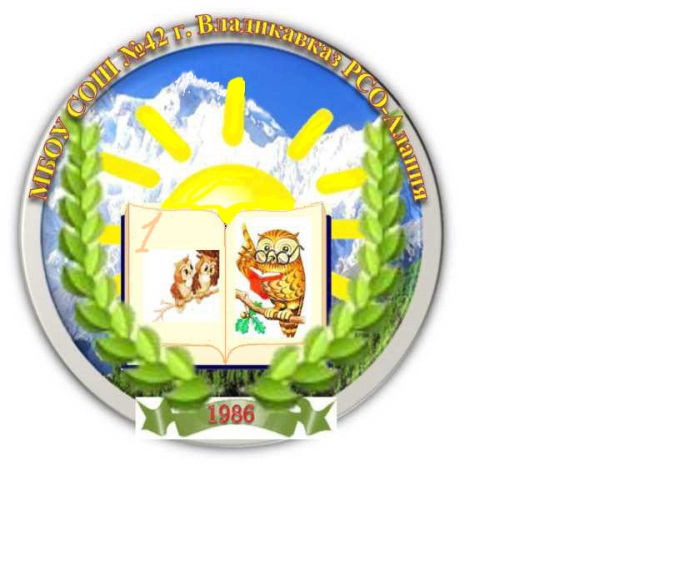 ОБРАЗОВАТЕЛЬНАЯ ПРОГРАММАМБОУ  СОШ № 42 им.Х.Мамсурова г. Владикавказана 2019 – 2020 уч.г.Образовательные программы определяют содержание образования. Содержание образования должно содействовать взаимопониманию и сотрудничеству между людьми, народами независимо от расовой, национальной, этнической, религиозной и социальной принадлежности, учитывать разнообразие мировоззренческих подходов, способствовать реализации права обучающихся на свободный выбор мнений и убеждений, обеспечивать развитие способностей каждого человека, формирование и развитие его личности в соответствии с принятыми в семье и обществе духовно-нравственными и социокультурными ценностями … Образовательные программы самостоятельно разрабатываются и утверждаются организацией, осуществляющей образовательную деятельность    /ст.12 ФЗ «Об образовании в Российской Федерации»/Образовательная программа МБОУ СОШ №42 им.Х.Мамсурова разработана в соответствии с ФЗ № 273 «Об образовании РФ», нормативными документами по образованию, методическими рекомендациями по разработке образовательных программ образовательных учреждений, Уставом школы. Образовательная программа является нормативно - управленческим документом муниципального бюджетного общеобразовательного учреждения средней общеобразовательной школы №42 им.Х.Мамсурова, создана для реализации образовательного заказа государства, содержащегося в соответствующих документах, социального заказа родителей учащихся и самих учащихся, с учетом реальной социальной ситуации, материальных и кадровых возможностей школы.При составлении Образовательной программы МБОУ СОШ №42 им.Х.Мамсурова учтены  примерные рекомендации по формированию образовательной программы общеобразовательного учреждения, в соответствии с федеральными государственными образовательными стандартами и с учетом соответствующих примерных основных образовательных программ.Образовательная программа школы рассчитана на 2019 -2020 учебный год.Структура образовательной программы:Общие положения.Предназначение образовательной программы и средства ее реализации.           2.1.Назначение образовательной программы;          2.2 Информационная справка о школе;          2.3. Образовательная миссия школы;          2.4. Цели и задачи образовательного процесса.       3. Организация учебно-воспитательного процесса.           3.1. Основные общеобразовательные программы, реализуемые в школе:                  3.1.1. Образовательная программа начального общего образования;                  3.1.2. Образовательная программа основного общего образования;      3.1.3. Образовательная программа среднего общего образования. 3.2. Дополнительные общеобразовательные программы, реализуемые в школе:3.2.1. дополнительные общеразвивающие программы3.2.2. дополнительные предпрофессиональные программы            3.3. Учебный план и его обоснование            3.4.  Перечень учебных программ            3.5. Кадровый потенциал школы             3.6. Информационно-технологическое обеспечение школы.           4. Методическое, психолого-педагогическое и медико-социальное сопровождение учебно - воспитательного процесса, педагогические технологии, обеспечивающие качественный уровень образования.       5. Модель выпускника школы.              6. Планируемые результаты реализации образовательной программы школы.     I. Общие положенияМБОУ СОШ №42 им.Х.Мамсурова г. Владикавказа является общеобразовательным учреждением, реализующим начальное общее, основное общее, среднее общее образования (Согласно уровням общего образования, установленным ФЗ от 29.12.2012г. № 273-ФЗ (редакция от 23.07.2013 г). Образовательная программа школы представляет собой документ, который определяет содержание образования в школе и технологии его реализации.  Основные образовательные программы разработаны в соответствии с требованиями ФГОС НОО, ФГОС ООО,  содержат три раздела: целевой (определяет общее назначение, цели, задачи и планируемые результаты, а также систему оценки достижения планируемых результатов освоения), содержательный (определяет общее содержание уровней образования, включает образовательные программы, ориентированные на достижение личностных, предметных и метапредметных результатов), организационный (устанавливает общие рамки организации образовательной деятельности, включает учебный план, план внеурочной деятельности, календарный учебный график, систему условий реализации основной образовательной программы).В организации реализуются следующие образовательные программы:Основная образовательная программа начального общего образованияОсновная образовательная программа основного общего образования (ФГОС) Основная образовательная программа среднего общего образования (ФКГОС 2004г.)    Разработана образовательная программа школы на основе нормативных документов:Конституция РФФЗ №273 «Об образовании в РФ»;Закон «Об образовании в РСО-Алания»;«Типовое положение об общеобразовательном учреждении», утверждено постановлением Правительства РФ от 19.03.01 № 196;«Федеральный компонент государственного стандарта общего образования», утверждён приказом Минобразования России от 5 марта 2004 года № 1089«Федеральный базисный учебный план общего образования», утверждён приказом Минобразования России от 9 марта 2004 года № 1312 Приказ Министерства образования и науки РФ от 06 октября 2009 г. 	 №373 « Об утверждении и введении в действие федерального государственного образовательного стандарта  начального общего образованияКонвенция о правах ребенкаФедеральная программа развития образования в Российской Федерации;Устав школы, зарегистрированный 21.07.2015г.Локальные акты к Уставу школы. Образовательная программа представляет собой совокупность образовательных программ разного уровня обучения и соответствующих им образовательных технологий, определяющих содержание образования и направленных на достижение прогнозируемого результата деятельности школы. Эти программы преемственны, то есть каждая последующая программа базируется на  предыдущей.2. Предназначение образовательной программы и средства ее реализации.2.1. Назначение образовательной программыОбразовательная программа МБОУ СОШ № 42 им.Х.Мамсурова- является нормативным документом, определяющим стратегические приоритеты, содержательные, организационные и методические аспекты образовательной деятельности школы.- разрабатывается, принимается и реализуется школой самостоятельно на основе государственных образовательных стандартов, ФЗ «Об образовании в РФ», типового положения об общеобразовательном учреждении, нормативно-правовых документов, регламентирующих деятельность школы.- является внутренним образовательным стандартом, обусловленным региональной, муниципальной образовательной политикой, развитием районной системы образования- учитывает образовательный запрос учеников и их родителей, способствует реализации права родителей на информацию об образовательных услугах, право на выбор образовательных услуг и право на гарантию качества образовательных услуг;- является основанием для определения качества реализации школой федеральных стандартов;- определяет цели, задачи, направления развития образования, координирует деятельность всего педагогического коллектива в школе на период 2019-2020 учебного года:Цель: Выйти на качественно новый уровень образования, - это, прежде всего, рост качества образования, создать благоприятные условия для становления, развития, самореализации успешной личности школьника, установить субъектно-субъектные отношения ученика и учителя. Задачи:обеспечение гарантий прав детей на образование;создание и развитие механизмов, обеспечивающих демократическое управление школой;стимулирование творческого самовыражения учителя, раскрытия его профессионального и творческого потенциала, обеспечивающего развитие каждого ученика в соответствии с его склонностями, интересами и возможностями;совершенствование программно-методического обеспечения учебного процесса в различных формах организации учебной деятельности;обновление содержания образования в свете использования современных информационных и коммуникационных технологий в учебной деятельности.создание единого образовательного пространства, интеграция общего и дополнительного образований;создание условий для развития и формирования у детей и подростков качеств толерантности, патриотизма.  Приоритетные направления:ориентация на компетентность и творчество учителя, его творческую самостоятельность и профессиональную ответственность;совершенствование профессионального уровня педагогов в области инновационных педагогических, в частности информационных технологий;сохранение, укрепление и формирование здоровья учащихся;индивидуализация учебно-воспитательного процесса, раскрытие творческих способностей, формирование универсальных учебных действий, поэтапный переход образовательного процесса в процесс самообразования под руководством наставников; развитие системы непрерывного образования, воспитательного потенциала поликультурной образовательной среды. Принципы реализации программы Программно - целевой подход, который предполагает единую систему планирования и своевременного внесения корректив в планы.Преемственность данной программы развития и программы образовательного учреждения.Информационной компетентности (психолого-педагогической, инновационной, информационной) участников образовательного процесса в школе.Вариативности, которая предполагает осуществление различных вариантов действий по реализации задач развития школы.Включение в решение задач образовательной программы всех субъектов образовательного пространства. Прогнозируемые результаты освоения программы: повышение уровня образованности школьников, успешное освоение ими системного содержания образования;проявление признаков самоопределения, саморегуляции, самопознания, самореализации личности школьника; обретение качеств: ответственности, самостоятельности, инициативности, развитого чувства собственного достоинства, конструктивности поведения;творческая активность педагогического коллектива, развитие исследовательского подхода к педагогической деятельности, к инновационной деятельности, способность осуществлять ее на практике;удовлетворенность трудом всех участников педагогического процесса.2.2.Информационная справка о школеМуниципальное бюджетное общеобразовательное учреждение средняя общеобразовательная школа № 42 функционирует   с сентября 1986 года.  Реквизиты школы: Полное наименование учреждения по Уставу:Муниципальное бюджетное общеобразовательное учреждение средняя общеобразовательная школа № 42 имени Героя Советского Союза Хаджи -Умара Джиоровича Мамсурова (МБОУ СОШ №42 им.Х.Мамсурова)Банковские реквизитыИНН: 150 403 48 90 КПП:151301001БИК: 049 033 001 ГРКЦ НБ РСО – АЛАНИЯ  БАНКА РОССИИ г. ВЛАДИКАВКАЗ р/с: 40701810290331000007 л/с: 20106Ч39650    Главная задача педагогического коллектива  школы – создание образовательного пространства для максимальной самореализации  каждого  обучающего.     Школа расположена в новостройке города среди жилого массива. Местонахождение школы открывает учащимся возможности для занятий спортом  (летний спорткомплекс «Терек»), развития интеллектуального потенциала и формирования культуры личности (филиал Центральной городской библиотеки, кинотеатр «Терек»). Некоторую опасность для жизни и здоровья детей представляет расположение школы вблизи от одной из главных автомагистралей города.  Деятельность школы с момента её организации (1986 года) имеет высокую социальную оценку. Деятельность школы и её многопрофильная направленность хорошо известны в Северо-Западном муниципальном округе и за его пределами, что привлекает к ней внимание как учащихся, так и их родителей не только микрорайона школы, но и других близлежащих микрорайонов. Здание школы 3-х этажное, общей площадью 9555,8 кв.м. В здании имеются: 62 предметных кабинета общей площадью 2596 кв.м, библиотека. Школа имеет 2 спортивных зала – большой – 282 кв.м, малый – 170 кв.м, студийный зал- 75 кв.м, актовый зал  -  201 кв. м  , столовую на 220 мест, кабинет врача, процедурный кабинет, кабинет психолога. Состояние учебных и других помещений соответствует требованиям СанПин. На территории школы расположен стадион, волейбольная и баскетбольная площадки, беговая дорожка, футбольное поле.Во всех учебных кабинетах  имеется методическая литература и учебно-наглядные пособия, ИКТ.Кабинеты оборудованы в соответствии с требованиями охраны труда и  правил техники безопасности. Оборудование учебных помещений обеспечивает возможность реализации всех заявленных в лицензии образовательных программ. Численность  обучающихся составляет 1592 человека. 2.3. Образовательная миссия школы.      Муниципальное бюджетное общеобразовательное учреждение средняя общеобразовательная школа  № 42  им. Х.Мамсурова является общеобразовательным учреждением, созданным для реализации гражданами РФ начального общего, основного общего и среднего общего образования в пределах его государственного образовательного стандарта, если образование данного уровня гражданин получает впервые. Наша деятельность направлена на развитие личностного потенциала учащихся в соответствии с их способностями, возможностями и потребностями, создавая условия для формирования в детях качеств деятельной, целеустремленной, высоконравственной и ответственной личности, готовой к успешной самореализации в условиях современного общества. Наша школа как единое культурно-образовательное пространство, это школа, способная вырастить и  воспитать счастливого человека: имеющего качественные знания, умеющего ориентироваться во взрослой жизни, способного выражать свою индивидуальность, проектировать и реализовывать поставленные цели,  сопричастного к успешности развития своей Родины, достойно несущего нравственную чистоту и красоту своих национальных традиций, приумножая многовековой пласт духовных ценностей своего народа…Философия образованияОбразование в нашей школе ориентировано на развитие индивидуального потенциала каждого обучающегося, признание его личности как высшей ценности:каждый ребенок с его интересами, потребностями и устремлениями – уникален и самоценен;каждый ребенок имеет право на помощь и поддержку, направленные на развитие его личностного потенциала;каждый ребенок имеет право на уважение к себе, на развитие и самосовершенствование в комфортной и доброжелательной атмосфере.Учащиеся школы ориентированы на уважение к закону, правам других людей, понимание прав и обязанностей гражданина, придают первостепенное значение в образовании развитию личности школьника. В основе преподавания лежит личностно-ориентированный подход к образованию,  предполагающий развитие личности, для которой участие в жизни гражданского общества не извне навязанная обязанность, а результат внутренней потребности, осмысленного выбора.        Формирование целостной личности особенно важно сейчас, когда становится понятной несостоятельность философии образования, ориентированной только на передачу детям определённой суммы знаний. Для сегодняшних выпускников школ большое значение имеет правильность выбора в решении тех или иных жизненных ситуаций. Поэтому очень важным в современном образовании становится передача школьникам системы ценностей, развитие общеучебных умений и навыков, умений критически и творчески мыслить, эффективно общаться, успешно действовать в различных ситуациях, управлять здоровьем, жизнью.Педагогический коллектив школы:Начальное общее образование - - создает условия для проявления и развития способностей и интересов ребёнка;-  решает задачу стандартов II поколения - «учить учиться»;-  формирует желание и умение учиться, обеспечивает развитие у ребенка чувства собственной компетентности;- мотивирует интерес к знаниям и самопознанию;-  оказывает помощь в приобретении опыта общения и сотрудничества, формирует первые навыки творчества;-  обеспечивает достаточно прочную базовую общеобразовательную подготовку, которая дает выпускнику начальной школы эффективно продвигаться в   условиях разноуровневого обучения к следующему уровню.Важнейшим приоритетом начального образования первого уровня является формирование учебных умений, навыков и способов познавательной деятельности, уровень освоения которых в значительной мере предоставляет успешность обучения на последующих уровнях непрерывного образования.Основное общее образование - -  продолжает формирование и развитие познавательных интересов обучающихся и самостоятельных навыков; -  решает задачу стандартов II поколения - постигать навыки общения- закладывает фундамент общеобразовательной подготовки в соответствии с современными требованиями  на базе основного содержания образования;- развивает у обучающихся самостоятельность и критичность мышления, творческие способности, способности к самоопределению;- обеспечивает условия, учитывающие индивидуально-личностные особенности обучающихся, для  комплектования классов различной направленности.Среднее общее образование - - завершает развитие интеллектуального потенциала, самообразовательных навыков, и привития навыков самоорганизации и самовоспитания; -  решает задачу стандартов II поколения - учиться выбирать и строить свой профессиональный путь- формирует коммуникативные качества, психологическую и интеллектуальную готовность старшеклассников к профессиональному и личностному самоопределению, обеспечивает повышенный уровень воспитанности и общекультурного развития;-  завершает формирование ключевых компетентностей. а также нравственное, физическое и интеллектуальное становление выпускников.-  создает оптимальные условия для самовыражения,, самореализации обучающихся в различных видах познавательной и творческой деятельности на учебных и внеучебных занятиях в школе и вне  её.2.4. Цели и задачи образовательного процессаОсновными целями школы являются:формирование общей культуры личности обучающихся на основе усвоения обязательного минимума содержания общеобразовательных программ, их адаптация к жизни в обществе, создание основы для осознанного выбора и последующего освоения профессиональных образовательных программ, воспитание гражданственности, трудолюбия, уважения к правам и свободам человека, любви к окружающей природе, Родине, семье, формирование здорового образа жизни.      Общеобразовательное учреждение осуществляет обучение и воспитание в интересах личности, общества, государства, обеспечивает охрану здоровья и создание благоприятных условий для разностороннего развития личности, в том числе возможности удовлетворения потребности обучающегося в самообразовании и получении дополнительного образования.     Учреждение осуществляет образовательный процесс в соответствии с основными образовательными  программами  3-х  уровней общего образования:первый уровень- начальное общее образование (нормативный срок освоения 4 года);второй уровень- основное общее образование (нормативный срок освоения 5 лет); третий уровень – среднее общее образование (нормативный срок освоения 2 года).          Задачами начального общего образования является воспитание и развитие обучающихся, овладение ими чтением, письмом, счетом, основными навыками учебной деятельности, элементарного  теоретического мышления, простейшими навыками самоконтроля, культурой поведения и основами личной гигиены и здорового образа жизни.Начальное общее образование является базой для получения основного общего образования.Задачами основного общего образования является создание условий для воспитания, становления и формирования личности обучающегося, для развития склонностей, интересов и способностей обучающихся к социальному самоопределению.      Основное общее образование является базой для получения среднего  общего образования, начального и среднего профессионального образования.Задачами среднего общего образования являются развитие интереса к познанию и творческих способностей обучающихся, формирование навыков самостоятельной учебной деятельности на основе дифференциации обучения. В дополнение к обязательным предметам предметы по выбору самих обучающихся в целях реализации интересов, способностей и возможностей личности.      Среднее общее образование является основой для получения начального профессионального, среднего профессионального и высшего профессионального образования.       Исходя из запросов обучающихся и их родителей (законных представителей) при наличии соответствующих условий, в учреждении введено обучение по различным профильным направлениям.      Цели и задачи образовательного процесса должны:обеспечить усвоение учащихся школы обязательного минимума содержания начального, основного, среднего общего образования на уровне требований государственного образовательного стандарта; обеспечить преемственность образовательных программ всех уровней; создать основу для адаптации учащихся к жизни в обществе, для осознанного выбора и последующего освоения профессиональных образовательных программ; обеспечить социально-педагогические отношения, сохраняющие физическое, психическое и социальное здоровье учащихся; формировать позитивную мотивацию учащихся к учебной деятельности и т.п.3.Методическое сопровождение образовательного процесса и системы воспитания.      Всей методической работой школы руководит методический совет. В методсовет входят администрация школы, руководители методических объединений. Методический совет работает в тесном контакте с педагогом-психологом. Методсовет выполняет следующие функции: Реализует задачи методической работы, поставленные на учебный год;Направляет работу методических объединений;Организует внутришкольные семинары, взаимопосещения, конкурсы;Обобщает и внедряет передовой педагогический опыт, осуществляет моральное стимулирование творчески работающих учителей;Организует мониторинг знаний учеников и анализирует его итоги, определяет пути устранения пробелов в знаниях обучающихся;Организует наставничество начинающих педагогов;Оказывает методическую помощь учителям в межаттестационный период и в период аттестации;Разрабатывает локальные акты.    Методический совет руководствуется в своей деятельности Положением о методическом совете школы и Положением о школьных методических объединениях.     В 2019-2020 учебном году школа работает по методической теме школы: «Повышение профессионального мастерства учителей, эффективности образовательной деятельности, качества образования для решения  перспектив национального проекта «Образование».     Промежуточный результат работы над темой будет подведен на методическом педагогическом совете.     В школе сформированы 8 методических объединений.     Мониторинг методической подготовки учителей показал, что 97 % педагогов знакомы с современными педагогическими технологиями. Большинство преподавателей применяют их на практике и готовы поделиться своим позитивным педагогическим опытом с коллегами .Для дальнейшего развития школы необходимо решить ряд педагогических задач: Развитие у обучающихся рефлексивных умений, умений самопознания и самооценки;Развитие умений жизненного целеполагания; Совершенствование организации деятельности учителя и учащихся в профильном обучении через проектную деятельность;Расширение знаний обучающихся о профессиях, их специализации, о занятости населения в регионе, о востребованных профессиях, о начальных, средних и высших профессиональных учебных заведения в городе и регионе;Развитие у обучающихся способности свободного, обоснованного на знании своих способностей выбора профессиональной деятельности и учебного заведения для дальнейшей профессиональной подготовки.Совершенствование педагогического мастерства учителей, создание условий для исследовательской деятельности, обобщения передового педагогического опыта;Внедрение ИКТ для обучения, мониторинга качества образования, хранения и пополнения базы данных по обучающимся и сотрудникам школы;Продолжение развития системы школьного самоуправления через Парламент школы;Совершенствование психологической, профориентационной и логопедической службы школы.5. Описание модели выпускника.      Результатом реализации Программы должна стать «модель» (образ) выпускника. Модель выпускника - совокупность качеств и умений, сформированных в результате реализации образовательной программы школы.Образ выпускника является главным целевым ориентиром в учебно - воспитательной работе с обучающимися.Качества, которые должны быть сформированы у выпускников школы в соответствии с задачами по уровням образования, определены в программе развития школы:Высокий уровень образованности Культура мышления Готовность к самостоятельной образовательной деятельности уровень развития познавательных интересов у учащихся Готовность к творческой исследовательской продуктивной деятельности Умение оценить явления и процессы окружающей жизни, самооценки собственных убеждений и поступков Система нравственно-этических качеств Готовность к самоопределению, созданию семьи, межличностному общению с людьми независимо от их национальности и вероисповедания Потребность ведения здорового образа жизни Конкурентоспособность (в нашем случае - продолжение обучения в учреждениях среднего профессионального образования, в сфере образовательного пространства нашего района и города, высших учебных заведениях).Учащиеся, завершившие обучение на уровне начального общего образования должны:освоить общеобразовательные программы по предметам учебного плана школы на уровне достаточном для продолжения образования на уровне основного общего образования, т.е. овладение чтением, письмом, счётом, основными мыслительными операциями; овладеть навыками учебной деятельности, сложными дидактическими умениями в соответствии с уровнем обучения, простейшими навыками самоконтроля, культурой поведения и речи, основами личной гигиены и здорового образа жизни; овладеть навыками детского творчества в различных видах деятельности.Учащиеся, получившие основное общее образование должны:освоить на уровне требований государственных образовательных стандартов общеобразовательные программы по всем предметам школьного учебного плана; освоить на повышенном уровне сложности (или углублённом) - математику, физику, химию, информатику, иностранный язык; овладеть системой мыслительных операций (сравнение, обобщение, анализ, синтез, классификация, выделение главного); овладеть навыками рациональной учебной деятельности, сложными дидактическими умениями; знать свои гражданские права и уметь их реализовать; быть готовым к формам и методам обучения, применяемым на уровне среднего  общего образования, в учреждениях начального и среднего профессионального образования; уметь осознанно выбрать профиль дальнейшего обучения.Учащиеся, получившие среднее общее  образование должны:освоить на уровне государственных образовательных стандартов общеобразовательные программы по всем предметам школьного учебного плана; освоить на повышенном уровне сложности общеобразовательные программы по предметам технического или естественно-научного цикла (математика, физика, химия, биология, иностранный язык, информатика); освоить содержание выбранного профиля обучения на уровне, обеспечивающем поступление и успешное обучение в учреждениях высшего профессионального образования; уметь находить свою «нишу» в системе социально-экономических отношений, знакомые с основами менеджмента и предпринимательства; владеть культурой интеллектуальной творческой деятельности; знать и уметь реализовывать свои гражданские права; обладать чувством социальной ответственности; быть интеллектуально развитым, обладать высокой эрудицией, общей, духовной и профессиональной культурой, умением учиться, навыками самообразования, способностью реализовать себя в изменяющемся мире, ориентироваться в общественно - политической, экономической и экологической ситуации; обладать системой знаний о человеке, должен быть знаком с этическими и правовыми нормами, понимать роль нравственных обязанностей человека, в межличностном общении проявлять доброжелательность, терпимость, деликатность, чувство такта, толерантность; обладать эмоциональной устойчивостью, оптимизмом, волевыми качествами, ответственностью за порученное дело; иметь представление о здоровом образе жизни, осознавать здоровье как ценность, владеть умениями и навыками по физическому совершенствованию и организации безопасности жизнедеятельности, экологической грамотностью; уметь работать с различными источниками информации, в том числе на иностранном языке; владеть коммуникативной культурой6. Учебный план муниципального бюджетного общеобразовательного учреждения среднейобщеобразовательной школы №42 им.Х.Мамсурова   на 2019/2020 учебный годУЧЕБНЫЙ ПЛАН НАЧАЛЬНОГО ОБЩЕГО ОБРАЗОВАНИЯ МУНИЦИПАЛЬНОГО БЮДЖЕТНОГО ОБЩЕОБРАЗОВАТЕЛЬНОГО УЧРЕЖДЕНИЯ СРЕДНЕЙОБЩЕОБРАЗОВАТЕЛЬНОЙ ШКОЛЫ №42 имени героя Советского Союза Хаджи-Умара Джиоровича Мамсурова г. ВЛАДИКАВКАЗА ( в соответствии с Уставом)на 2019/2020 УЧЕБНЫЙ ГОДПояснительная записка.Учебный план МБОУ СОШ №42 им.Х.Мамсурова является нормативным документом, определяющим перечень, трудоёмкость, последовательность и распределение по периодам обучения учебных предметов, форм промежуточной аттестации обучающихся.Учебный план составлен на основе  примерного учебного плана начального общего образования для общеобразовательных организаций, в которых обучение ведется на русском языке, в соответствии с  действующей нормативно-правовой базой:Федеральным законом от 29.12.2012 г. № 273-ФЗ≪Об образовании в  Российской Федерации≫ (с изменениями и дополнениями);Законом Республики Северная Осетия-Алания от 27 декабря 2013 года №61-РЗ≪Об образовании в Республике Северная Осетия-Алания≫;Федеральным законом Российской Федерации от 25.10.1991 № 1807-         1≪Оязыках народов Российской Федерации≫ (с изменениями и дополнениям);Федеральным законом от 28.12.2016 № 465-ФЗ ≪О внесении измененийв отдельные законодательные акты Российской Федерации в частисовершенствования государственного регулирования организации отдыха иоздоровления детей≫;Федеральным законом от 24.07.1998 г. № 124-ФЗ≪Об основных        гарантиях прав ребенка в Российской Федерации≫ (с изменениями и        дополнениями);приказом Министерства образования и науки Российской Федерации от6 октября 2009 г. № 373≪Об утверждении и введении в действие федеральногогосударственного образовательного стандарта начального общего образования (вред. приказов Минобрнауки России от 26.11.2010 № 1241, от 22.09.2011 № 2357.от 18.12.2012 № 1060);приказом Министерства образования и науки Российской Федерации от19.12.2014 года № 1598≪Об утверждении федерального государственногообразовательного стандарта начального общего образования обучающихся сограниченными возможностями здоровья, утвержденным (с изменениями идополнениями) (ФГОС НОО ОВЗ);приказом Министерства образования и науки Российской Федерации от31.03.2014г. № 253 ≪Об утверждении федерального перечня учебников, рекомендованных к использованию при реализации имеющих государственную аккредитацию образовательных программ начального общего, основного общего, среднего общего образования≫ (с изменениями и дополнениями);приказом Министерства образования и науки Российской Федерации от18.07.2016 г. № 870 ≪Об утверждении Порядка формирования федеральногоперечня учебников, рекомендуемых к использованию при реализации имеющихгосударственную аккредитацию образовательных программ начального основного общего, среднего общего образования≫;приказом Министерства образования и науки Российской Федерацииот30.08.2013 г. №1015 ≪Об утверждении Порядка организации и осуществленияобразовательной деятельности по основным общеобразовательным программамобразовательным программам начального общего, основного общего и среднегообщего образования≫;постановлением Главного государственного санитарного врача        Российской Федерации от 29 декабря 2010г. № 189≪Об утверждении СанПиН2.4.2.2821-10 ≪Санитарно-эпидемиологические требования к условиям иорганизации обучения в общеобразовательных учреждениях≫ (в редакцииизменений №3, утвержденных постановление Главного государственногосанитарного врача Российской. Федерации от 24 ноября 2015 г. № 81):постановлением Правительства Российской Федерации от 1 декабря        2015 г. № 1297≪Об утверждении государственной программы Российской Федерации ≪Доступная среда≫ на 2011 - 2020 годы≫ (с изменениями и дополнениями);постановлением Правительства Российской Федерации от 23.05.2015         г. № 497≪О Федеральной целевой программе развития образования на 2016 2020годы≫;письмом Федеральной службы по надзору в сфере образования и        науки от 11 августа 2016 г. № 05-455≪Об использовании учебников≫;письмом Министерства образования Российской Федерации от 31        октября 2003г. № 13-51-263/123≪Об оценивании и аттестации учащихся, отнесенных по состоянию здоровья к специальной медицинской группе для  занятий физической культурой≫;письмом Министерства спорта, туризма и молодежной политики        Российской Федерации от 13 сентября 2010г. № ЮН-02-09/4912, Министерстваобразования и науки Российской Федерации от 7 сентября 2010 г. № ИК-1374/19≪О методических указаниях по использованию спортивных объектов в качествемежшкольных центров для проведения школьных уроков физической культуры ивнешкольной спортивной работы≫;письмом Министерства образования Российской Федерации от 26 июня        2012г. №03-ПГ-МОН-10430≪Об изучении предмета Технология≫;письмом Министерства образования и науки Российской Федерации от        22 августа 2012г. № 08-250≪О введении учебного курса ОРКСЭ≫;письмом Министерства образования и науки Российской Федерации от25 мая 2015 г. №08-761≪Об изучении предметных областей: ≪Основы  религиозных культур и светской этики≫ и ≪Основы духовно-нравственной  культуры народов России≫;письмом Министерства образования и науки Российской Федерации        от 31.03.2015 г. № 08-461≪О направлении регламента выбора модулей ОРКСЭ≫;письмом Министерства образования и науки Российской Федерации        от 15 ноября 2013 г. № НТ-1139/08≪Об организации получения образования в семейной форме≫;Уставом МБОУ СОШ №42им.Х.Мамсурова.Учебный план составлен на основе  примерного учебного плана начального общего образования для общеобразовательных организаций, в которых обучение ведется на русском языке, но наряду с ним изучается один из языков народов России .Учебный план обеспечивает выполнение гигиенических требований к режиму образовательного процесса и предусматривает:4-х летний срок освоения образовательных программ начального общего образования; В соответствии с примерным учебным планом устанавливается следующая продолжительность учебного года:       1 класс - 33 учебные недели,        2-4 классы -  34 учебные недели.Образовательное учреждение  в 2019-2020  учебном году работает в режиме одной смены:         1-е классы – по пятидневной рабочей неделе. Продолжительность урока   –   35 минут в первом полугодии, 40 минут -  во втором полугодии.      2-4-е классы – по   пятидневной рабочей неделе при  продолжительности урока 40 минут. 1.7   Продолжительность каникул в течение учебного года составляет не менее 30 календарных дней, летом — не менее 8 недель. Для обучающихся в 1 классе устанавливаются в течение года дополнительные недельные каникулы.  Образовательная  нагрузка распределяется  в течение учебной недели следующим образом:для обучающихся 1 классов – 4 урока  в день, один раз в неделю 5 уроков за счет урока физической культуры;для обучающихся 2-4 классов – не более 5 уроков в день; 1-е классы работают по безотметочной системе оценивания,          2-е классы в первом полугодии  по безотметочной системе оценивания, во втором полугодии–по 5-ти балльной,         3-4е классы – по 5-ти балльной    Обучение в первых классах осуществляется с соблюдением следующих дополнительных требований: учебные занятия проводятся по пятидневной учебной неделе и только в первую смену;  использование «ступенчатого» режима обучения в первом полугодии (в сентябре, октябре – по 3 урока в день по 35 минут каждый, в ноябре-декабре – по 4 урока по 35 минут каждый; январь-май – по 4 урока по 40 минут каждый); организация в середине учебного дня динамической паузы продолжительностью не менее 40 минут;  обучение проводится без балльного оценивания знаний обучающихся и домашних заданий;  дополнительные недельные каникулы в середине третьей четверти при традиционном режиме обучения.   Объем домашних заданий (по всем предметам) в школе по затратам времени на его выполнение не превышает (в астрономических часах): во 2 - 3 классах - 1,5 ч., в 4 классах - 2 ч.  Промежуточная аттестация проводится  во 2-4-х классах. Срок проведения промежуточной аттестации – с 13.05.2020г. по 24.05.2020г. Материалы промежуточной аттестации хранятся в школе один год. Формы проведения промежуточной аттестации:    Промежуточная аттестация обучающихся по учебному предмету, курсу учебного плана выставляются педагогическими работниками в виде отметки по 5 -ти балльной шкале в дневник и классный журнал (в электронный дневник, электронный журнал). Обучающиеся, не прошедшие промежуточной аттестации по уважительным причинам или имеющие академическую задолженность, переводятся в следующий класс условно.1.14     Содержание образования определено следующими образовательными системами: «Школа России»  (1а, 1б, 1в,1г,1д ,2а,2б,2в,2г,2д). «Начальная школа 21 века» (3а,3б,3в,3г,3д,4а,4б,4в,4г).    Учебный план 1 – 4 классов содержит две части: обязательную часть и часть, формируемую участниками образовательных отношений. Время, отводимое  на часть,  формируемую участниками образовательных отношений, использовано на увеличение учебных часов обязательной части –  учебный предмет «Литературное чтение». Во 2-3 классах-1 час в неделю, в 4 классах-0,5ч.    В 1-х классах начальным этапом изучения русского языка и литературного чтения является курс «Обучение грамоте» (22 учебные недели, 6 ч. в неделю). Содержание обучения грамоте представлено соответственно, как в курсе русского языка, так и в курсе литературного чтения. Обучение письму идёт параллельно с обучением чтения. После курса «Обучение грамоте» начинается раздельное изучение русского языка и литературного чтения;       На учебный предмет «Физическая культура» в 1 – 4 классах отводится  3 часа, согласно требованиям СанПиН 2.4.2.2821-10.  1.18   В соответствии с выбором  модуля изучаемого в рамках ОРКСЭ, осуществленным  обучающимися и их родителями (законными представителями) в 4 классе введен в изучение модуль: «Основы светской этики».Выбор зафиксирован протоколами родительских собраний (№4 от 04.04.19г.) и письменными заявлениями родителей. 1.19  Курс ОБЖ  в 1-4-х классах  изучается не на отдельных уроках,  а является модулем предмета   «Окружающий мир».   Учебный курс «История Осетии» также изучается интегрировано в рамках учебного предмета «Окружающий мир» в 4 классе в объеме 17,5ч.   По выбору обучающихся и их родителей в качестве языка изучаемого в рамках обязательной предметной области «Родной язык и литературное чтение на родном языке» выбран  осетинский  язык . При изучении предметов  «Родной язык»  и «Литературное чтение на родном языке» осуществляется деление  класса на две группы. Такое деление позволяет создать эмоционально комфортную обстановку при изучении языка, способствует эффективной актуализации знаний, развитию речевых, коммуникативных навыков, создает условия для реализации индивидуального подхода с учетом познавательных возможностей учащихся.   В качестве  «Иностранный язык» для изучения в Школе выбран английский язык. С целью повышения эффективности обучения при проведении учебных занятий по «Иностранному языку» во 2-4-х классах осуществляется деление  на подгруппы при наполняемости классов  25 и более человекГодовой учебный план для 1-4  классов, реализующих основную образовательную программу начального общего образования1.2.Недельный  учебный план для 1-4  классов, реализующих основную образовательную программу начального общего образованияВ соответствии с федеральным государственным стандартом начального общего образования, утвержденным приказом Министерства образования и науки Российской Федерации от 06.10.2009 № 373 (с учетом изменений, внесенных приказом Министерства образования и науки Российской Федерации от 29.12.2014 № 1643), основная образовательная программа начального общего образования в I – IV классах реализуется через учебный план и внеурочную деятельность с соблюдением требований санитарно-эпидемиологических правил и нормативов. Внеурочная деятельность осуществляется в формах, отличных от классно-урочной, и направлена на достижение планируемых результатов освоения образовательной программы. Содержание занятий в рамках внеурочной деятельности формируется с учетом пожеланий обучающихся и их родителей.      Внеурочная деятельность обеспечивает учёт индивидуальных особенностей и потребностей обучающихся. Внеурочная деятельность организуется по направлениям развития личности:спортивно-оздоровительноедуховно-нравственноесоциальноеобщеинтеллектуальноеобщекультурное  В соответствии с санитарно-эпидемиологическими нормами и правилами, между началом дополнительных занятий и последним уроком в расписании занятий предусмотрен перерыв продолжительностью не менее 45 минут . Расписание занятий внеурочной деятельности формируется отдельно от расписания уроков. Продолжительность занятия внеурочной деятельностисоставляет 35 минут. Для обучающихся 1 классов в первом полугодии продолжительность занятия внеурочной деятельности не превышает 30 минут.УЧЕБНЫЙ ПЛАН ОСНОВНОГО ОБЩЕГО ОБРАЗОВАНИЯ МУНИЦИПАЛЬНОГО БЮДЖЕТНОГО ОБЩЕОБРАЗОВАТЕЛЬНОГО УЧРЕЖДЕНИЯ СРЕДНЕЙОБЩЕОБРАЗОВАТЕЛЬНОЙ ШКОЛЫ №42 имени героя Советского Союза Хаджи-Умара Джиоровича Мамсурова г. ВЛАДИКАВКАЗА ( в соответствии с Уставом)на 2019/2020 УЧЕБНЫЙ ГОД1.   Общие положенияУчебный план муниципального бюджетного общеобразовательного учреждения средней общеобразовательной школы № 42 им.Х.Мамсурова г. Владикавказа  (далее по тексту – учебный план) разработан на основе следующих документов:Федеральный Закон от 29 декабря 2012 года  №273-ФЗ «Об образовании в Российской Федерации» (с изменениями и дополнениями); Закон Республики Северная  Осетия-Алания от 27 декабря 2013 года № 61-РЗ «Об образовании в Республике Северная Осетия-Алания»;Федеральный закон Российской Федерации от 25.10.1991 г. №1807-1 «О языках народов Российской Федерации» (с изменениями и дополнениями);Федеральный закон от 24.07.1998г. №124-ФЗ «Об основных гарантиях прав ребенка в Российской Федерации» (с изменениями и дополнениями);Федеральный закон от 28.12.2016 №465-ФЗ «О внесении изменений в отдельные законодательные акты Российской Федерации в части совершенствования государственного регулирования организации отдыха и оздоровления детей»приказ Министерства образования Российской Федерации от 9 марта 2004 г. № 1312 «Об утверждении федерального базисного учебного плана и примерных учебных планов для образовательных учреждений Российской Федерации, реализующих программы общего образования» (в ред. Приказов Минобрнауки РФ от 20.08.2008 N 241, от 30.08.2010 N 889, от 03.06.2011 N 1994, от 01.02.2012 N 74) (ФБУП-2004);приказ Министерства образования и науки Российской Федерации от 6 октября 2009 г. № 373 «Об утверждении и введении в действие федерального государственного образовательного стандарта начального общего образования (в ред. приказов Минобрнауки России от 26.11.2010 N 1241, от 22.09.2011 N 2357, от 18.12.2012 N 1060);приказ Министерства образования и науки Российской Федерации от 19.12. 2014 г. № 1598 «Об утверждении федерального государственного образовательного стандарта начального общего образования обучающихся с ограниченными возможностями здоровья», утвержденным (с изменениями и дополнениями) (ФГОС НОО ОВЗ);приказ Министерства образования и науки Российской Федерации от 17.12.2010 г.№1897 «Об утверждении федерального государственного образовательного стандарта основного общего образования» (для 5-8 классов образовательных организаций, а также для 8-9 классов общеобразовательных организаций, участвующих в апробации ФГОС ООО В 2018/2019 учебном году)приказ от 31 декабря 2015 г. № 1577 «О внесении изменений в федеральный государственный образовательный стандарт основного общего образования, утвержденный приказом министерства образования и науки российской федерации от 17 декабря 2010 г. № 1897приказ Министерства образования и науки Российской Федерации от 18 июля 2002  г. № 2783 «Об утверждении Концепции профильного обучения на старшей ступени общего образования»;приказ Министерства образования и науки Российской Федерации от 31.03.2014 г. №253 «Об утверждении федерального перечня учебников, рекомендованных к использованию при реализации имеющих государственную аккредитацию образовательных программ начального общего, основного общего, среднего общего образования»(с изменениями и дополнениями); приказ Министерства образования и науки Российской Федерации от 18.07.2016г. №870 «Об утверждении Порядка формирования федерального перечня учебников, рекомендованных к использованию при реализации имеющих государственную аккредитацию образовательных программ начального общего, основного общего, среднего общего образования»;приказ Министерства образования и науки Российской Федерации от 09.06.2016г. №699 «Об утверждении перечня организаций, осуществляющих выпуск учебных пособий, которые допускаются к использованию при реализации имеющих государственную аккредитацию образовательных программ начального общего, основного общего, среднего общего образования»;приказ Министерства образования и науки Российской Федерации от 14 февраля 2014г. №115 «Об утверждении Порядка заполнения, учета и выдачи аттестатов об основном общем и среднем общем образовании и их дубликатов» (с изменениями и дополнениями);приказ Министерства образования и науки Российской Федерации от 26.12.2013г. №1400 «Об утверждении Порядка проведения государственной итоговой аттестации по образовательным программам среднего общего образования» (с изменениями и дополнениями);приказ Министерства образования и науки Российской Федерации от 30.08.2013г. №1015 «Об утверждении Порядка организации и осуществления образовательной деятельности по основным общеобразовательным программам начального общего, основного общего и среднего общего образования»;постановление Главного государственного санитарного  врача Российской Федерации  от 29 декабря 2010г. № 189 «Об утверждении СанПиН 2.4.2.2821-10 «Санитарно-эпидемиологические требования к условиям и организации обучения в общеобразовательных учреждениях» (в редакции изменений №3, утвержденных постановлением Главного государственного санитарного врача Российской Федерации от 24ноября 2015 г. № 81); постановление Федеральной службы по надзору в сфере защиты прав потребителей и благополучия человека и Главного государственного санитарного врача российской Федерации от 10.07.2015г. №26 «Санитарно-эпидемиологические требования к условиям и организации обучения и воспитания в организациях, осуществляющих образовательную деятельность по адаптированным основным общеобразовательным программам для обучающихся с ограниченными возможностями здоровья» (САнПиН 2.4.2.3286-15);постановление Правительства Российской Федерации от 1 декабря 2015г. №1297 «Об утверждении государственной программы Российской Федерации «Доступная среда» на 2011-2020 годы (с изменениями и дополнениями)постановление Правительства Российской Федерации от 23.05.2015г. №497 «О Федеральной целевой программе развития образования на 2016-2020 годы»;письмо Федеральной службы по надзору в сфере образования и науки от 11 августа 2016г. №05-455 «Об использовании учебников»;приказа Минобрнауки России от 05.07.2017 г. № 629 «О внесении изменений в федеральный перечень учебников»;письмо Министерства образования и науки Российской Федерации от 20 июня 2017 года № ТС-194/08 «Об организации изучения учебного предмета «Астрономия»;письмо Министерства образования и науки Российской Федерации от 12 мая 2011г. № 03-296 «Об организации внеурочной деятельности при введении федерального государственного образовательного стандарта общего образования»;письмо Министерства образования и науки Российской Федерации от 8 октября 2010 г. № ИК-1494/19 «О введении третьего часа физической культуры»;письмо Министерства образования Российской Федерации от 31 октября 2003г. № 13-51-263/123 «Об оценивании и аттестации учащихся, отнесенных по состоянию здоровья к специальной медицинской группе для занятий физической культурой»;письмо Министерства спорта, туризма и молодежной политики Российской Федерации от 13 сентября 2010г. № ЮН-02-09/4912, Министерства образования и науки Российской Федерации от 7 сентября 2010 г. № ИК-1374/19 «О методических указаниях по использованию спортивных объектов в качестве межшкольных центров для проведения школьных уроков физической культуры и внешкольной спортивной работы»;письмо Министерства образования Российской Федерации от 20 апреля 2004г. № 14-51-102/13 «О направлении Рекомендаций по организации профильного обучения на основе индивидуальных учебных планов обучающихся»;письмо Министерства образования Российской Федерации от 4 марта 2010г. № 03-413 «О методических рекомендациях по организации элективных курсов»;письмо Министерства образования Российской Федерации от 26 июня 2012г. №03-ПГ-МОН-10430 «Об изучении предмета Технология»;письмо Министерства образования и науки Российской Федерации от 22 августа 2012 г. №08-250 «О введении учебного курса ОРКСЭ»письмо Министерства образования и науки Российской Федерации от 25 мая 2015 года № 08-761 «Об изучении предметных областей: «Основы религиозных культур и светской этики» и «Основы духовно-нравственной культуры народов России»;письмо Министерства образования и науки Российской Федерации от 31.03.2015г. №08-461 «О направлении регламента выбора модулей ОРКСЭ»;Письмо Министерства образования и науки Российской Федерации от 01.09.2016г. №08-1803 о рекомендациях по реализации предметной области ОДНКНР для основного общего образования;Письмо Министерства образования и науки Российской Федерации от 15 ноября 2013 г. № НТ-1139/08 «Об организации получения образования в семейной форме»;Устав МБОУ СОШ №42 им.Х.Мамсурова;Основная общеобразовательная программа основного общего образования учреждения.     При формировании учебного плана в части, касающейся изучения родного языка, руководствовались следующими пунктами нормативных актов:- статья 26 Конституции РФ гарантирует право на свободное пользование родным языком, на свободный выбор языка общения, воспитания, обучения и творчества;- статья 14 Федерального закона «Об образовании в Российской Федерации»;- часть 3 статьи 44 Федерального закона об образовании. В качестве предмета «Родной язык» и «Родная литература» по заявлениям родителей изучается осетинский язык и осетинская литература.                                                                                                      Учебный план обеспечивает выполнение гигиенических требований к режиму образовательного процесса и предусматривает:5 летний срок освоения образовательных программ основного общего образования;2 летний срок освоения образовательных программ среднего общего образования.Устанавливается следующая продолжительность учебного года:5-9 классы – 34 учебные недели (без учета летнего экзаменационного периода);10-11 классы – 34 учебные недели (без учета летнего экзаменационного периода).Образовательная  нагрузка распределяется  в течение учебной недели следующим образом:для обучающихся 5-9 классов не более 6 уроков в день;для обучающихся 10-11 классов  не более 6 уроков в день и один раз в неделю 7 уроков за счет урока  физической культуры.При проведении учебных занятий в 5-11 классах по родному языку, родной литературе, иностранному языку (5-11 классы), информатике (7,8,9,11 классы),  элективные курсы (9 классы)  осуществляется деление классов на две группы. По причине отсутствия учебно-производственной базы  и квалифицированных педкадров  при проведении учебных занятий по предмету «Технология» деление классов на  группы не осуществляется. Изучение учебных предметов федерального компонента организуется с использованием учебников, входящих в Федеральный перечень учебников, рекомендуемых к использованию при реализации имеющих государственную аккредитацию образовательных программ начального общего, основного общего, среднего общего образования, утвержденных приказом Министерства образования и науки Российской Федерации.Региональный компонент учебного плана включает  изучение следующих учебных предметов: «Родной язык», «Родная литература», «Традиционная культура осетин», «История Осетии».  «География Осетии» изучается интегрировано с учебным предметом «География» в 8 и 9 классах. Изучение учебных предметов регионального компонента организуется с использованием учебников, указанных в региональном перечне (письмо Министерства образования и науки Республики Северная Осетия – Алания от 17 апреля 2012 г. № 463).2. Годовой учебный план для 5-9 классовобразовательных учреждений, реализующих основнуюобразовательную программу основного общего образования.     Учебный план основного общего образования является одним из основных механизмов реализации основной образовательной программы основного общего образования (далее – ООП ООО), обеспечивает введение в действие и реализацию требований федерального государственного образовательного стандарта основного общего образования, определяет общий объём нагрузки и максимальный объём аудиторной нагрузки обучающихся 5-9 классов общеобразовательных организаций РСО- Алания, реализующих ФГОС ООО. Учебный план составлен на основании варианта №4 примерной Основной образовательной программы основного общего образования.       Учебный план состоит из двух частей: обязательной части и части, формируемой участниками образовательных отношений. Обязательная часть учебного плана отражает содержание образования, которое обеспечивает достижение важнейших целей современного общего образования: формирование гражданской идентичности обучающихся, приобщение их к общекультурным, национальным и этнокультурным ценностям; готовность обучающихся к продолжению образования на последующих уровнях основного общего образования, их приобщение к информационным технологиям; формирование здорового образа жизни, элементарных правил поведения в экстремальных ситуациях; личностное развитие обучающегося в соответствии с его индивидуальностью. Часть учебного плана, формируемая участниками образовательных отношений, обеспечивает реализацию индивидуальных потребностей обучающихся. Время, отводимое на данную часть внутри максимально допустимой недельной нагрузки обучающихся, используется на увеличение учебных часов, отводимых на изучение отдельных учебных предметов обязательной части.      При составлении учебного плана учтены основные принципы обновления содержания образования школы: - личностная ориентация содержания образования; - гуманизация, целесообразность, отражение в содержании образования на каждом этапе обучения всех аспектов человеческой культуры;  -Приоритет сохранения здоровья учащихся-Оптимизация объема учебной нагрузки                                            2.1 Годовой учебный план для 5-9 классов образовательных учреждений, реализующих основнуюобразовательную программу основного общего образования                                             2.2. Недельный учебный план для 5-9 классовобразовательных учреждений, реализующих основнуюобразовательную программу основного общего образованияНа основании решения Управляющего совета школы, часы из части учебного плана, формируемого участниками образовательного учреждения,  переданы в 5-х классах по 1 часу на русский язык и обществознание; в 6-х классах 1 час на математику; в 7-х классах- по 1 часу на биологию и алгебру; в 8-х классах по одному часу на алгебру и  русский язык; В 9-х классах часы из части учебного плана, формируемого участниками образовательного учреждения, отводятся на предмет «Финансовая грамотность» и элективные курсы в рамках предпрофильного обучения по 1 часу соответственно.  Информационная (профориентационная) работа и психолого-педагогическое сопровождение в рамках предпрофильной подготовки организованы за счет элективных курсов.Цель предпрофильной подготовки заключается в создании условий для организации эффективной системы предпрофильной подготовки, способствующей самоопределению обучающихся относительно выбираемых ими профилей дальнейшего обучения и выбору способа получения дальнейшего образования.Основными направлениями работы по предпрофильной подготовке являются:организация работы курсов по выбору;информационная работа;психолого-педагогическое сопровождениеЧасы (35 часов), отведенные на организацию предпрофильной подготовки в 9-х классах, используются для ведения элективных учебных курсов следующих видов:                                         При проведении элективных курсов осуществляется деление на группы.Промежуточная аттестация.     Основной задачей промежуточной аттестации является установление соответствия знаний учеников требованиям государственных общеобразовательных программ, определение глубины и прочности полученных знаний, умение их практически применять. Промежуточная аттестация проводится  по итогам учебного года..9Внеурочная деятельность в соответствии с требованиями Стандарта организуется по основным направлениям развития личности (духовно-нравственное, интеллектуальное, социальное, общекультурное, спортивно-оздоровительное и др.). Содержание данных занятий формируется с учетом пожеланий обучающихся и их родителей и осуществляется посредством различных форм организации отличных от урочной системы обучения.УЧЕБНЫЙ ПЛАН СРЕДНЕГО ОБЩЕГО ОБРАЗОВАНИ МУНИЦИПАЛЬНОГО БЮДЖЕТНОГО ОБЩЕОБРАЗОВАТЕЛЬНОГО УЧРЕЖДЕНИЯ СРЕДНЕЙОБЩЕОБРАЗОВАТЕЛЬНОЙ ШКОЛЫ №42 имени героя Советского Союза Хаджи-Умара Джиоровича Мамсурова г. ВЛАДИКАВКАЗА ( в соответствии с Уставом)на 2019/2020 УЧЕБНЫЙ ГОД1.Общие положения.      Среднее общее образование - завершающая ступень общего образования, призванная обеспечить функциональную грамотность и социальную адаптацию обучающихся,  содействовать их общественному и гражданскому самоопределению. Учебный план МБОУ СОШ №42 им.Х.Мамсурова  на 2019-2020 учебный год разработан для уровня среднего общего образования на основе следующих нормативных документов:1.	Конституции Российской Федерации.2.	Федерального закона Российской Федерации от 29 декабря 2012 года № 273-ФЗ «Об образовании в Российской Федерации» (с изменениями и дополнениями).3.	 Федерального закона Российской Федерации № 100-ФЗ от 21 июля 2005 года «О воинской обязанности и воинской службе» (с изменениями и дополнениями).4.	Приказа Министерства образования Российской Федерации от 09.03.2004 № 1312 «Об утверждении федерального базисного учебного плана и примерных учебных планов для образовательных учреждений Российской Федерации, реализующих программы общего образования» (с изменениями и дополнениями).5.	Приказа Министерства образования Российской Федерации от 05.03.2004 № 1089 «Об	утверждении федерального компонента государственных образовательных стандартов начального общего, основного общего и среднего (полного) общего образования» (с изменениями и дополнениями).6.	Приказа Министерства образования Российской Федерации от 7 июня 2017 г. № 506 «О внесении изменений в федеральный компонент государственных образовательных стандартов начального общего, основного общего и среднего (полного) общего образования, утвержденный приказом министерства образования российской федерации от 5 марта 2004 г. № 1089.7.	Приказа Министерства образования и науки Российской Федерации от 31.03.2014 № 253 «Об утверждении федерального перечня учебников, рекомендуемых к использованию при реализации имеющих государственную аккредитацию образовательных программ начального общего, основного общего, среднего общего образования».8.	Постановления Главного государственного санитарного врача Российской Федерации от 29.12.2010 № 189 «Об утверждении СанПиН 2.4.2.2821-10 «Санитарно - эпидемиологические требования к условиям и организации обучения в общеобразовательных учреждениях».9.	Устава МБОУ СОШ №42 им.Х.Мамсурова.10.	Образовательной программы среднего общего образования учреждения.Обучение ведется на русском языке.Учебный план для 10-11 классов ориентирован на 2-летний срок освоения образовательных программ среднего общего образования.                                                   2Принципы построения учебного плана для 10 - 11 классов основаны на идее двухуровневого (базового и профильного) федерального компонента государственного стандарта общего образования. Исходя из этого, учебные предметы представлены  для изучения обучающимися либо на базовом, либо на профильном уровне. На основании приказа Министерства образования и науки Российской Федерации №506 от 7.06.2017г. в 11 классах вводится 1 час по предмету «Астрономия», т.к. параллель 11-х классов не изучала астрономию в 10-м классе. В 2019-20 учебном году с целью завершения курса предмет «Астрономия» вводится для учащихся 10-х классов. Предмет призван формировать у учащихся единую естественнонаучную картину мира.Для учащихся 10-х классов введен предмет «Основы предприниматель-ской деятельности. В  рамках классных часов в 10-х классах ведется курс «Семьеведение».2.1 Годовой (недельный) учебный план для 10-11 классовобразовательных учреждений, реализующих основную      образовательную программу среднего  общего образования Учебный план 10 «А», 10 «В» кл. (общеобразовательный)Учебный план 10 «Б» (социально-гуманитарный профиль)Учебный план 11 «А» (социально-гуманитарный профиль)Учебный план 11 «Б» (химико-биологический  профиль)Учебный план 11 «В» (социально-экономический  профиль)    Учебный план МБОУ СОШ №42 им.Х.Мамсурова для 10-11 классов реализует модель профильного обучения и формируется на основе идеи двухуровневого (базового и профильного) федерального компонента федерального государственного образовательного стандарта общего образования.      Главная задача профильного обучения состоит в расширении возможностей социализации учащихся; оказании помощи учащимся в осуществлении профессионального самоопределения;учебный процесс в профильных классах имеет субъектно-ориентированную направленностьВ 11 «Б» классе по химико-биологическому профилю в рамках профильного обучения введен элективный курс по биологии:Освоение образовательных программ основного общего, среднего общего образования завершается обязательной итоговой аттестацией выпускников. Государственная (итоговая) аттестация выпускников 9-х и 11-х классов школы осуществляется в соответствии с Положением «О государственной (итоговой) аттестации выпускников общеобразовательных учреждений», утверждаемым Министерством образования и науки РФ и РСО-Алания.                                              Промежуточная аттестация.     Основной задачей промежуточной аттестации является установление соответствия знаний учеников требованиям государственных общеобразовательных программ, определение глубины и прочности полученных знаний, умение их практически применять. Промежуточная аттестация проводится  по итогам учебного года.7. Оценивание деятельности обучающихся.      Обучение, дающее гарантированный результат - тот идеал, к которому стремится педагогический коллектив школы. Образовательный мониторинг - действенный механизм управления школой, качеством образования.         Цель мониторинговых исследований: обеспечение руководства школы комплексной информацией о состоянии общеобразовательной и профессиональной подготовки обучающихся, успешности процесса социально-психологической и профессиональной адаптации молодежи с целью принятия управленческих решений по улучшению педагогического руководства образовательным процессом и процессом социально-профессиональной адаптации.Объекты мониторинга в открытой школе:результативность учебного процесса;развитие учебной деятельности обучающихся;развитие личности обучаемых;социально-психологическая адаптивность,социально-профессиональная адаптивность обучающихся;социально-демографический статус обучающихся;профессиональное развитие педагога.7.1.Мониторинг учебного процессаЦель: отслеживание результативности воспитательно-образовательного процесса, управление им. Основные задачи: непрерывное отслеживание состояния учебного процесса, осмысление реальных учебных возможностей обучающихся (обученность, обучаемость), качество преподавания.В процессе мониторинга выясняются следующие вопросы:достигнута ли цель образовательного процесса;существует ли положительная динамика в развитии учащегося по сравнению с результатами предыдущих диагностических исследований;существуют ли предпосылки для совершенствования работы преподавателей;соответствует ли уровень сложности учебного материала возможностям обучающегося.      В образовательном пространстве школы действует многоуровневая система оценивания деятельности обучающихся. Она включает в себя систему оценивания учебной и внеучебной деятельности. Главный принцип существующей системы – объективность и всесторонняя оценка деятельности ученика.      Мониторинг учебной деятельности осуществляется реализацией внешнего контроля учебной деятельности учащихся, включающем систему итоговой (государственной) аттестации выпускников 9 и 11 классов (ЕГЭ) (ОГЭ) в соответствии с Законом РФ «Об образовании в РФ». Итоговая аттестация выпускников 11-го класса проводится в соответствии Законом РФ «Об образовании в РФ» в редакции, введенной в действие 1.09.2013г. (ФЗ №273 РФ) от 26.12.2012г., Положением о государственной (итоговой) аттестации выпускников IХ и ХI (ХII) классов общеобразовательных учреждений РФ, утвержденного приказом Минобразования РФ от 03.12.99 № 1075, зарегистрированного в Минюсте РФ 17.02.2000 № 2114 (изменениями на 08.12.2004).      Внешний мониторинг осуществляется Министерством образования РСО-Алания, Управлением образования г. Владикавказ, в соответствии с Положением о мониторинге качества общего образования в Республике Северная Осетия – Алания. Внутришкольный мониторинг качества образования осуществляется в соответствии с Положением о системе оценивания учебной деятельности учащихся МБОУ СОШ № 42 им.Х.Мамсурова.          Мониторинг проводится в три этапа: стартовый, промежуточный, итоговый. Результаты мониторинга анализируются, обсуждаются на педагогическом совете, заседаниях школьных методических объединений, выносится соответствующее управленческое решение.   В школе разработана перспективная Программа работы с одаренными детьми, рассчитанная на 2018-2020 учебный год.     Образовательное учреждение обладает квалифицированными педагогическими кадрами, соответствующим программно-методическим обеспечением, эффективно функционирующим механизмом мониторинга обученности учащихся, достаточной материально-технической оснащенностью, для успешного осуществления образовательного процесса в соответствии с Государственными документами об образовании.7.2. Система показателей реализации образовательной программы     Система показателей реализации образовательной программы позволяет судить о том, насколько эффективно реализуется образовательная программа, то есть насколько реальный «продукт» деятельности школы соответствует идеальной «модели» выпускника. В данном разделе образовательной программы не включены показатели оценки эффективности работы школы в целом.      Средняя общеобразовательная школа № 42 им.Х.Мамсурова  - это муниципальное бюджетное общеобразовательное учреждение, обеспечивающее "формирование общей культуры личности обучающихся на основе усвоения обязательного минимума содержания общеобразовательных программ, их адаптации к жизни в обществе, создание основы для осознанного выбора и последующего освоения профессиональных образовательных программ, воспитание гражданственности и любви к Родине. Образовательное учреждение осуществляет обучение и воспитание в интересах личности, общества, государства, обеспечивает охрану здоровья и создание благоприятных условий для разностороннего развития личности, в том числе возможности удовлетворения потребности обучающегося в самообразовании и получении дополнительного образования" ("Типовое положение об общеобразовательном учреждении" 4.1 ст.5,6).        Правовой основой образовательной программы является Закон Российской Федерации "Об образовании в РФ", определяющие исходные позиции образовательного процесса нашей школы: Гуманистический характер образования, приоритет общечеловеческих ценностей, жизни и здоровья человека, свободного развития личности. Воспитание гражданственности, трудолюбия, уважения к правам и свободам человека, любви к окружающей природе, Родине, семье;Единство федерального культурного и образовательного пространства. Защита и развитие системой образования национальных культур, региональных культурных традиций и особенностей в условиях многонационального государства;Общедоступность образования, адаптивность системы образования к уровням и особенностям развития и подготовки обучающихся, воспитанников;Светский характер образования в государственных и муниципальных образовательных учреждениях;Свобода и плюрализм образования;Демократический, государственно-общественный характер управления образования. Автономность образовательных учреждений" (ст.3).      В качестве другого основания образовательной программы выступают Приоритетные направления развития образовательной системы Российской Федерации. К ним относятся цели достижения доступности образования для всех категорий населения, повышения качества общего образования и его социальной эффективности, изменение содержания общего образования, развития системы предшкольного образования, организации на старшем  уровне школы профильного обучения на основе индивидуальных запросов учащихся, интеграции общего и дополнительного образования, усиления воспитательной составляющей образовательного процесса, повышение информационных компетенций работников школы, развития современных методов обучения на базе информационных технологий, создание условий для повышения качества управления образовательным учреждением. Положения вышеназванных документов определили наши позиции при разработке концептуальных основ дальнейшей инновационной деятельности, при определении её стратегических направлений, целей, задач и содержания. Они же задали общую стратегию осуществляемой школой модернизации образования, которая заключается в следующем: в «ориентации образования не только на усвоение обучающимися определенной суммы знаний, но и развитие его личности, его познавательных и созидательных способностей»;в формировании целостной системы универсальных знаний, умений и навыков, а также опыта самостоятельной деятельности и личной ответственности обучающихся, то есть, ключевых компетенций, определяющих современное качество содержания образования;в первостепенной приоритетности воспитания в образовании, которое должно стать органичной составляющей педагогической деятельности, интегрированной в общий процесс обучения и развития;в ориентированности воспитания на формирование у школьников гражданской ответственности правового самосознания, духовности и культуры, инициативности, самостоятельности, толерантности, способности к успешной социализации в обществе и активной адаптации на рынке труда, к социальному и профессиональному самоопределению.     Общая стратегия модернизации общеобразовательных учреждений с учетом особенностей нашего муниципального образовательного учреждения конкретизируется в её миссии, которая заключается в обеспечении доступного качественного образования каждого ученика школы через: создание благоприятных условий развития для всех: одаренных, обычных, нуждающихся в коррекции, с учетом их различий, интересов, склонностей, способностей и потребностей;создание безопасной, здоровьесберегающей и здоровьетворящей среды, содержащей необходимые для организации современного образовательного процесса ресурсы;ориентацию содержания на приобретение учащимися основных компетентностей, особенно навыков самоопределения и жизнеобеспечения в таких областях, как здоровый образ жизни, толерантность, позитивное участие в общественной жизни, информационные коммуникации;построение образовательного процесса, в центре которого находятся интересы ребёнка, используются методы, стимулирующие мотивацию непрерывного образования и личную ответственность ученика за результаты обучения. 9. Образовательные программы уровней образования     В соответствии с данными положениями наша школа реализует образовательные программы начального общего, основного общего и среднего общего образования по всем образовательным областям,  программы профильного обучения и достаточный спектр программ дополнительного образования. Названные позиции определили шесть приоритетных направлений образовательной программы школы № 42: освоение федеральных и региональных образовательных стандартов; профильное обучение; развитие индивидуальных способностей учащихся в системе дополнительного образования; воспитание гражданственности и патриотизма; туристско-краеведческое движение. Освоение федеральных и региональных образовательных стандартов.       Педагогический коллектив нашей школы считает приоритетом своей деятельности формирование и совершенствование предметных знаний и умений, познавательных потребностей учащихся в соответствии с государственным стандартом. Данное направление обеспечивает реализацию следующих нормативных требований к деятельности школы: Обеспечение права на полноценное образование. Оно заключается в обеспечении гарантированного Конституцией РФ для каждого учащегося уровня образования, представляющего необходимую основу для полноценного развития личности и возможности продолжения образования в профессиональной сфере.Гуманизация образовательного процесса. Четкое определение минимально необходимых требований к подготовке учащихся открывает реальные перспективы для дифференциации обучения, предусматривающей возможность овладения материалом на различных уровнях. Такой подход освобождает ученика от непосильной суммарной учебной нагрузки и позволяет ему реализовать свои интересы и склонности. Снимается неоправданное эмоциональное и психологическое напряжение, что позволяет каждому обучаться на максимально посильном ему уровне, формирует положительные мотивы учения.Повышение качества образовательного процесса. Овладение содержанием образования в соответствии с образовательными стандартами позволяет ставить вопрос о гарантированном достижении каждым учеником определенного заранее заданного уровня базовой подготовки. Внедрение стандартов в практику нашей школы, ориентация на их соблюдение призваны повысить уровень образованности и, следовательно, качество образования в целом.Профильное обучение.     Средство дифференциации и индивидуализации обучения, позволяющее за счет изменений в структуре, содержания и организации образовательного процесса более полно учитывать интересы, склонности и способности учащихся, создавать условия для обучения старшеклассников в соответствии с их профессиональными интересами и намерениями в отношении продолжения образования. Профильное обучение направлено на реализацию личностно-ориентированного учебного процесса. При этом существенно расширяются возможности выстраивания учеником индивидуальной образовательной траектории. Переход к профильному обучению преследует следующие основные цели: обеспечить углубленное изучение отдельных предметов; создать условия для существенной дифференциации содержания обучения старшеклассников с широкими и гибкими возможностями построения школьниками индивидуальных образовательных программ;способствовать установлению равного доступа к полноценному образованию разным категориям обучающихся в соответствии с их способностями, индивидуальными склонностями и потребностями;расширить возможности социализации учащихся, обеспечить преемственность между общим и профессиональным образованием, более эффективно подготовить выпускников школы к освоению программ высшего профессионального образования.Развитие индивидуальных способностей учащихся в системе дополнительного образования.      Овладение общечеловеческой культурой немыслимо только на основе базисных знаний, предусмотренных образовательными стандартами. Формирование целостного видения мира, места и роли в нем человека, развитие индивидуальных способностей, удовлетворение своеобразных образовательных потребностей и интересов побудило нас создать в школе структуру дополнительного образования. Определяя стратегию и содержание данного направления, педагогический коллектив нашей школы руководствовался следующими соображениями: наши педагоги в каждом своем воспитаннике изначально видят самобытную личность. Они последовательно добиваются, чтобы каждый их воспитанников считал себя личностью и видел личность в каждом из окружающих. Данный принцип предполагает, что воспитатель и воспитанник относятся к каждому участнику педагогического процесса как к ценности, а не как к средству достижения цели. Личностная ориентация позволяет реально осуществлять гуманистическое и творческое влияние педагога на развитие ребенка. Мы убеждены, что определять содержание, выбирать методы воспитания и дополнительного образования, стиль взаимодействия педагога и воспитанника необходимо на основе целостного знания о ребенке, его физиологических, психологических особенностях, социальных и нравственных проявлениях. Воспитание гражданственности и патриотизма.       Мы понимаем гражданственность как комплекс субъективных качеств личности, проявляющихся в деятельности и отношениях человека, выполняющего основные социально ролевые функции - осознанной законопослушности, патриотической преданности в служении Родине и защите интересов своего Отечества, в приверженности к ориентациям на общепринятые нормы и нравственные ценности, включая сферы труда, семейно-бытовых, межнациональных и межличностных отношений. Воспитание гражданственности, привитие принципов и норм института прав человека - существенное условие успешной модернизации всех сфер жизни нашей страны. Ученик должен знать и понимать формирующуюся национальную идеологию, включающие в себя идеи, способные консолидировать, общество в условиях существования многих этносов, реальной многопартийности, плюрализма политических позиций. 9.1 Образовательная программа начальной школы     ООП НОО МБОУ СОШ №42 им.Х.Мамсурова направлена на формирование общей культуры обучающихся, на их духовно- нравственное, социальное, личностное и интеллектуальное развитие, на создание основы для самостоятельной реализации учебной деятельности, обеспечивающей социальную успешность, развитие творческих способностей, саморазвитие и самосовершенствование, сохранение и укрепление здоровья обучающихся.Образовательная программа начальной школы прилагается.9.2 Образовательная программа основной школыОбразовательная программа общеобразовательных классов     ООП ООО для 5-9 классов разработана в соответствии с требованиями федерального государственного образовательного стандарта основного общего образования (далее – Стандарт) к структуре основной образовательной программы, определяет цели, задачи, планируемые результаты, содержание и организацию образовательного процесса основного общего образования и направлена на формирование общей культуры, духовно-нравственное, гражданское, социальное, личностное и интеллектуальное развитие, саморазвитие и самосовершенствование обучающихся, обеспечивающие их социальную успешность, развитие творческих способностей, сохранение и укрепление здоровья, а также способствует формированию саморазвивающейся и самореализующейся личности; создание образовательной среды, предоставляющей возможность получения качественного образования обучающимися с ОВЗ; качественное образование через индивидуализацию образовательного процесса; интеграцию детей с ОВЗ в общество, их социальную адаптацию; формирование личностных характеристик выпускника («портрет выпускника школы»).Образовательная программа основной школы прилагается.9.3. Образовательная программа средней общеобразовательной школы      Образовательная программа СОО в соответствии с "Типовым положением об общеобразовательном учреждении" обеспечивает "освоение обучающимися общеобразовательных программ среднего  общего образования, развитие устойчивых познавательных интересов и творческих способностей обучающихся, формирование навыков самостоятельной учебной деятельности на основе дифференциации обучения. В дополнение к обязательным предметам вводятся предметы по выбору (элективные курсы) самих обучающихся, направленные на реализацию интересов, способностей и возможностей личности. Среднее  общее образование является основой для получения среднего профессионального (по сокращенным ускоренным программам) и высшего профессионального образования" (Ч.З, ст.34). Среднее  общее образование – завершающий  уровень общего образования, призванная обеспечить функциональную грамотность и социальную адаптацию обучающихся, содействовать их общественному и гражданскому самоопределению. Эти функции предопределяют направленность целей на формирование социально грамотной и социально мобильной личности, осознающей свои гражданские права и обязанности, ясно представляющей потенциальные возможности, ресурсы и способы реализации выбранного жизненного пути. Эффективное достижение указанных целей возможно при введении профильного обучения, которое является «системой специализированной подготовки (профильного обучения) в старших классах общеобразовательной школы, ориентированной на индивидуализацию обучения и социализацию обучающихся, в том числе с учетом реальных потребностей рынка труда, отработки гибкой системы профилей и кооперации старшем  уровне школы с учреждениями начального, среднего и высшего профессионального образования».       Принципы построения учебного плана школы для X-XI классов основаны на идее двухуровневого (базового и профильного) федерального компонента государственного стандарта общего образования. Исходя из этого, учебные предметы такие как: биология и физическая культура, представлены в учебном плане школы, как на базовом, так и на профильном уровне.       Содержание образования в средней школе соответствует целям и структуре образовательных областей основной школы, однако предполагает более высокий уровень целостности, осмысленности, способности усвоения его учащимися. Обязательные занятия по выбору на данном уровне  достигают максимального объема. В рамках занятий по выбору в школе возобновляются традиционные учебные курсы, изучение которых завершилось в основной школе, и появляются новые элективные курсы. - Целевое назначениеобеспечение образовательного процесса, предусмотренного базовым учебным планом; создание  условий для достижения оптимального для каждого учащегося уровня образованности; достижение учащимися уровня образованности, соответствующего их личностному потенциалу, обеспечивающему возможность продолжения образования и саморазвития личности;достижение оптимального для каждого ребенка уровня развития ОУУН, творческих способностей;сохранение и укрепление физического и психического здоровья детей;удовлетворение потребностей в различных видах дополнительного образования.- Характеристика учащихся, которым адресована программа.Продолжительность обучения и ожидаемый результат.     Учебный план для 10 - 11 классов составлен с учетом выбранных обуяающимися профилей. Максимальный объем учебной нагрузки во II и III уровнях обучения при 6-дневной учебной неделе не превышает нормы.- Организационно-педагогические условияучебный год начинается с 1 сентября;продолжительность учебного года – 10-11 класс - 34 учебные недели;сроки проведения каникул устанавливаются согласно утверждённому графику;расписание уроков составляется в соответствии с гигиеническими требованиями (СП 2.4.2.2821-10);организация занятий в первую смену; режим шестидневной учебной недели, классно-урочная система;учебный процесс делится на два полугодия; продолжительность уроков – 40 минут, начало занятий в 9.00;наполняемость классов 20-30 человек;деление на группы при изучении иностранных языков, информатики и ИКТ, элективных учебных предметов; родительские собрания не реже, чем один раз в два месяца.       - Служба сопровожденияРабота службы сопровождения направлена на:оказание помощи в адаптации к обучению в школе, формирование положительной мотивации, изучение и коррекцию личностных качеств.Сопровождение учащихся предполагает три этапа: I этапмедицинская диагностика состояния физического здоровья учащихся (эпикриз, АСПОНд);организация оптимального режима обучения (расписание учебных занятий, режим дня, выполнение рекомендаций "Листка здоровья" в классном журнале);отслеживание процессов адаптации к школьному обучению. II этапсоциальная  диагностика с целью:корректировки банка данных учащихся,выявления проблем на текущий учебный год, создания социального портрета класса;психологическая диагностика с целью:формирования проблемных групп (личностные проблемы, проблемы в обучении, проблемы дезадаптации);формирования классных коллективов;оказания консультативной помощи родителям, учителям;педагогическая диагностика с целью:отслеживания предметных и личностных достижений учащихся, изучения личности школьника, оказания консультативной помощи родителям. III этап организация коррекционной работы в проблемных группах;отслеживание результатов коррекционной работы в проблемных группах;оказание консультативной помощи родителям и педагогам;отслеживание состояния здоровья учащихся, имеющихся проблемы;отслеживание итоговых результатов предметных и личностных достижений учащихся с целью выявление нарушений преемственности.    - Педагогические технологии, используемые в образовательном процессеПедагогические технологии на основе личностной ориентации педагогического процесса:педагогика сотрудничества;Педагогические технологии на основе активизации и интенсификации деятельности учащихся:игровые технологии, проблемное обучение,опережающее обучение,проектная деятельность;Педагогические технологии на основе эффективности управления и организации учебного процесса:технологии уровневой дифференциации (внутрипредметная дифференциация по Н.П. Гузику);групповые технологии;здоровьесберегающие технологии;Педагогические технологии развивающего обучения:с направленностью на развитие творческих качеств личности (коллективное творческое воспитание по И.Н. Иванову);- Формы аттестации достижений учащихсяКонтроль и учёт учебных достижений учащихся направлен на диагностирование образовательного результата освоения программы. Текущий контроль:контрольные работы;самостоятельные, проверочные работы;тестовые работы по предметам; устный опросПромежуточный контроль (проводится в соответствии с нормативами, определёнными образовательными стандартами):  контрольные работы по предметам; тестовые работы по предметам;защита проектных (творческих) работ.Результаты участия в:предметных олимпиадах;школьных, муниципальных, региональных и межрегиональных смотрах и конкурсах; проектных (творческих) работах. Государственная итоговая аттестация проводится в соответствии с:Федеральным законом от 29.12.2012 № 273-ФЗ «Об образовании в Российской Федерации», Приказом Министерства Образования и науки Российской Федерации № 1400 от 26.12.2013г. «Об утверждении Порядка проведения государственной итоговой аттестации по образовательным программам среднего общего образования»;Приказом Министерства Образования и науки Российской Федерации № 923 от 05.08.2014г. «О внесении изменений в Порядок проведения государственной итоговой аттестации по образовательным программам среднего общего образования, утвержденным приказом Министерства Образования и науки Российской Федерации № 1400 от 26.12.2013г».- Портрет выпускника средней школыУчащиеся, получившие среднее общее образование, это выпускники: освоившие на уровне требований государственных образовательных стандартов общеобразовательные программы по всем предметам школьного учебного плана; освоившие содержание выбранного профиля обучения на уровне, обеспечивающем поступление и успешное обучение в учреждениях высшего профессионального образования; овладевшие одним иностранным языками на базовом уровне; овладевшие основами компьютерной грамотности (программирования, навыками технического обслуживания ИВТ); способные к освоению видов, форм и различных ресурсов учебно-образовательной деятельности, адекватных планам на будущее; умеющие быстро "встраиваться" в систему социально-экономических отношений; владеющие культурой интеллектуальной деятельности; знающие свои гражданские права и умеющие их реализовать; умеющие осмысленно и ответственно осуществлять выбор собственных действий и деятельности, контролировать и анализировать их; владеющие культурой жизненного, образовательного, профессионального самоопределения и самореализации; владеющие способностью оценивать свою деятельность относительно разнообразных требований, в том числе проводить ее адекватную самооценку; освоившие способы разнообразной продуктивной коммуникации; уважающие свое и чужое достоинство; уважающие собственный труд и труд других людей; обладающие чувством социальной ответственности, умеющие действовать ответственно и самостоятельно при решении жизненных и образовательных проблем; ведущие здоровый образ жизни. Образовательная область "Филология".       В системе общего среднего образования русский язык имеет приоритетное значение в силу той роли, которую он играет в жизни нашего общества, в развитии личности ребенка. Воспитательное значение данной дисциплины определяется социальными функциями языка, являющегося средством приобщения к всемирной и национальной культуре и истории, средством общения, познания действительности, хранения и усвоения знаний, основой художественной литературы как словесного искусства. Данная образовательная область включает следующие учебные дисциплины: русский язык, литература, иностранный язык. Изучение русского языка на базовом уровне среднего  общего образования направлено на достижение следующих целей: воспитание гражданина и патриота; формирование представления о русском языке как духовной, нравственной и культурной ценности народа; осознание национального своеобразия русского языка; овладение культурой межнационального общения;развитие и совершенствование способности к речевому взаимодействию и социальной адаптации; информационных умений и навыков; навыков самоорганизации и саморазвития; готовности к трудовой деятельности, осознанному выбору профессии;освоение знаний о русском языке как многофункциональной знаковой системе и общественном явлении; языковой норме и ее разновидностях; нормах речевого поведения в различных сферах общения;овладение умениями опознавать, анализировать, классифицировать языковые факты, оценивать их с точки зрения нормативности; различать функциональные разновидности языка и моделировать речевое поведение в соответствии с задачами общения;применение полученных знаний и умений в собственной речевой практике; повышение уровня речевой культуры, орфографической и пунктуационной грамотности.      Достижение указанных целей осуществляется в процессе совершенствования коммуникативной, языковой и лингвистической (языковедческой), культуроведческой компетенций.         Программа по русскому языку 10-11 классов (авт. Гусарова И.В., Чешко Л.А., Греков В.Ф.)направлена на совершенствование умений в области письменной речи. С этой целью учащимся старших классов предлагается по-новому взглянуть на привычные проблемы правописания, анализировать их, исходя из представления об орфографии и пунктуации как особых лингвистических системах, где каждый элемент (орфограмма, пунктограмма, правило, принцип выбора написания) находятся в определенной связи с другими и занимает строго отведенное ему место. Программа дает представление о том, как можно распределить материал по темам, какую последовательность изучения избрать, чтобы в результате работы у старшеклассников укрепилась уверенность в целесообразности системы русского правописания, в его мотивированности, логичности. На этой базе формировать умение ориентироваться в многообразных явлениях письма, правильно выбирать из десятков правил именно то, что соответствует данной орфограмме и пунктограмме. Для систематизации знаний и совершенствования на этой основе соответствующих умений, предлагается изолированное изучение каждой части русского правописания: орфография - X класс, пунктуация –ХI класс. Это разумеется, не исключает, а напротив, предусматривает попутное повторение важных пунктуационных правил при рассмотрении орфографической системы, а в процессе обучения пунктуации - совершенствование орфографических умений. В результате изучения русского языка на базовом уровне ученик должен знать/понимать связь языка и истории, культуры русского и других народов;смысл понятий: речевая ситуация и ее компоненты, литературный язык, языковая норма, культура речи;основные единицы и уровни языка, их признаки и взаимосвязь;орфоэпические, лексические, грамматические, орфографические и пунктуационные нормы современного русского литературного языка; нормы речевого поведения в социально-культурной, учебно-научной, официально-деловой сферах общения;уметь осуществлять речевой самоконтроль; оценивать устные и письменные высказывания с точки зрения языкового оформления, эффективности достижения поставленных коммуникативных задач; анализировать языковые единицы с точки зрения правильности, точности и уместности их употребления;проводить лингвистический анализ текстов различных функциональных стилей и разновидностей языка;аудирование и чтение использовать основные виды чтения (ознакомительно-изучающее, ознакомительно-реферативное и др.) в зависимости от коммуникативной задачи; извлекать необходимую информацию из различных источников: учебно-научных текстов, справочной литературы, средств массовой информации, в том числе представленных в электронном виде на различных информационных носителях;говорение и письмо создавать устные и письменные монологические и диалогические высказывания различных типов и жанров в учебно-научной (на материале изучаемых учебных дисциплин), социально-культурной и деловой сферах общения;применять в практике речевого общения основные орфоэпические, лексические, грамматические нормы современного русского литературного языка; соблюдать в практике письма орфографические и пунктуационные нормы современного русского литературного языка;соблюдать нормы речевого поведения в различных сферах и ситуациях общения, в том числе при обсуждении дискуссионных проблем;использовать основные приемы информационной переработки устного и письменного текста;использовать приобретенные знания и умения в практической деятельности и повседневной жизни для: осознания русского языка как духовной, нравственной и культурной ценности народа; приобщения к ценностям национальной и мировой культуры;развития интеллектуальных и творческих способностей, навыков самостоятельной деятельности; самореализации, самовыражения в различных областях человеческой деятельности;увеличения словарного запаса; расширения круга используемых языковых и речевых средств; совершенствования способности к самооценке на основе наблюдения за собственной речью;совершенствования коммуникативных способностей; развития готовности к речевому взаимодействию, межличностному и межкультурному общению, сотрудничеству;самообразования и активного участия в производственной, культурной и общественной жизни государства.Изучение литературы в старшей школе осуществляется по программе Чалмаев В.А., Зинин С.А.;  Сахаров, Зинин С.А.. Изучение литературы на базовом уровне среднего  общего образования направлено на достижение следующих целей: воспитание духовно развитой личности, готовой к самопознанию и самосовершенствованию, способной к созидательной деятельности в современном мире; формирование гуманистического мировоззрения, национального самосознания, гражданской позиции, чувства патриотизма, любви и уважения к литературе и ценностям отечественной культуры;развитие представлений о специфике литературы в ряду других искусств; культуры читательского восприятия художественного текста, понимания авторской позиции, исторической и эстетической обусловленности литературного процесса; образного и аналитического мышления, эстетических и творческих способностей учащихся, читательских интересов, художественного вкуса; устной и письменной речи учащихся;освоение текстов художественных произведений в единстве содержания и формы, основных историко-литературных сведений и теоретико-литературных понятий; формирование общего представления об историко-литературном процессе;совершенствование умений анализа и интерпретации литературного произведения как художественного целого в его историко-литературной обусловленности с использованием теоретико-литературных знаний; написания сочинений различных типов; поиска, систематизации и использования необходимой информации, в том числе в сети Интернета.      Назначение изучения курса "Литература" в старших классах определено появлением у учащихся потребности в широких обобщениях, в целостном осмыслении жизни и исторических судеб народа и человечества, роли и значения искусства, творческих путей писателей, их вклада в отечественную и мировую культуру. Старшеклассники достигают такого уровня интеллектуального и нравственного развития, когда возможно и необходимо решение сложных моральных вопросов формирования оценочных позиций, исторического подхода к явлениям художественной культуры. Предметом чтения и изучения становятся вершинные для писателей и литературы произведения разных эпох, обладающие большим воспитательным потенциалом. Одновременном с анализом этих произведений учащиеся знакомятся с некоторыми этапами развития литературного языка. Они осваивают область теории литературы, характеризующую ее общие свойства (образность, единство содержания и формы, общественная роль литературы), обобщают свои знания о личности писателя, о способах выражения авторского сознания. В результате изучения литературы на базовом уровне ученик должен знать/понимать образную природу словесного искусства;содержание изученных литературных произведений;основные факты жизни и творчества писателей-классиков XIX-XX вв.;основные закономерности историко-литературного процесса и черты литературных направлений;основные теоретико-литературные понятия; уметь воспроизводить содержание литературного произведения;анализировать и интерпретировать художественное произведение, используя сведения по истории и теории литературы (тематика, проблематика, нравственный пафос, система образов, особенности композиции, изобразительно-выразительные средства языка, художественная деталь); анализировать эпизод (сцену) изученного произведения, объяснять его связь с проблематикой произведения;соотносить художественную литературу с общественной жизнью и культурой; раскрывать конкретно-историческое и общечеловеческое содержание изученных литературных произведений; выявлять «сквозные» темы и ключевые проблемы русской литературы; соотносить произведение с литературным направлением эпохи;определять род и жанр произведения;сопоставлять литературные произведения;выявлять авторскую позицию; выразительно читать изученные произведения (или их фрагменты), соблюдая нормы литературного произношения;аргументированно формулировать свое отношение к прочитанному произведению;писать рецензии на прочитанные произведения и сочинения разных жанров на литературные темы.Изучение иностранного языка на базовом уровне среднего общего образования направлено на достижение следующих целей: дальнейшее развитие иноязычной коммуникативной компетенции (речевой, языковой, социокультурной, компенсаторной, учебно-познавательной): речевая компетенция – совершенствование коммуникативных умений в четырех основных видах речевой деятельности (говорении, аудировании, чтении и письме); умений планировать свое речевое и неречевое поведение;языковая компетенция – овладение новыми языковыми средствами в соответствии с отобранными темами и сферами общения: увеличение объема используемых лексических единиц; развитие навыков оперирования языковыми единицами в коммуникативных целях;социокультурная компетенция – увеличение объема знаний о социокультурной специфике страны/стран изучаемого языка, совершенствование умений строить свое речевое и неречевое поведение адекватно этой специфике, формирование умений выделять общее и специфическое в культуре родной страны и страны изучаемого языка;компенсаторная компетенция – дальнейшее развитие умений выходить из положения в условиях дефицита языковых средств при получении и передаче иноязычной информации;учебно-познавательная компетенция – развитие общих и специальных учебных умений, позволяющих совершенствовать учебную деятельность по овладению иностранным языком, удовлетворять с его помощью познавательные интересы в других областях знания.развитие и воспитание способности и готовности к самостоятельному и непрерывному изучению иностранного языка, дальнейшему самообразованию с его помощью, использованию иностранного языка в других областях знаний; способности к самооценке через наблюдение за собственной речью на родном и иностранном языках; личностному самоопределению в отношении их будущей профессии; социальная адаптация; формирование качеств гражданина и патриота.      Для данного этапа обучения иностранному языку характерны совершенствование умений учащихся пользоваться различными приемами обогащения их словарного запаса, расширение их потенциального словаря и лингвистических знаний. На первый план выступает самостоятельное использование иностранного языка как средства получения учащимися новой информации, которая бы по-иному представляла известные им факты, расширяла их информированность в различных областях знания, вводила в новые сферы их применения. В этой связи ведущим видом речевой деятельности становится чтение, а ведущим видом работы - извлечение информации из текста и ее обработка. В результате изучения иностранного языка на базовом уровне ученик должен знать/понимать значения новых лексических единиц, связанных с тематикой данного этапа обучения и соответствующими ситуациями общения, в том числе оценочной лексики, реплик-клише речевого этикета, отражающих особенности культуры страны/стран изучаемого языка;значение изученных грамматических явлений в расширенном объеме (видо-временные, неличные и неопределенно-личные формы глагола, формы условного наклонения, косвенная речь / косвенный вопрос, побуждение и др., согласование времен);страноведческую информацию из аутентичных источников, обогащающую социальный опыт школьников: сведения о стране/странах изучаемого языка, их науке и культуре, исторических и современных реалиях, общественных деятелях, месте в мировом сообществе и мировой культуре, взаимоотношениях с нашей страной, языковые средства и правила речевого и неречевого поведения в соответствии со сферой общения и социальным статусом партнера;уметь говорение вести диалог, используя оценочные суждения, в ситуациях официального и неофициального общения (в рамках изученной тематики); беседовать о себе, своих планах; участвовать в обсуждении проблем в связи с прочитанным/прослушанным иноязычным текстом, соблюдая правила речевого этикета;рассказывать о своем окружении, рассуждать в рамках изученной тематики и проблематики; представлять социокультурный портрет своей страны и страны/стран изучаемого языка;аудирование относительно полно и точно понимать высказывания собеседника в распространенных стандартных ситуациях повседневного общения, понимать основное содержание и извлекать необходимую информацию из различных аудио- и видеотекстов: прагматических (объявления, прогноз погоды), публицистических (интервью, репортаж), соответствующих тематике данном уровне обучения;чтение читать аутентичные тексты различных стилей: публицистические, художественные, научно-популярные, прагматические – используя основные виды чтения (ознакомительное, изучающее, поисковое/просмотровое) в зависимости от коммуникативной задачи;письменная речь писать личное письмо, заполнять анкету, письменно излагать сведения о себе в форме, принятой в стране/странах изучаемого языка, делать выписки из иноязычного текста;использовать приобретенные знания и умения в практической деятельности и повседневной жизни для: общения с представителями других стран, ориентации в современном поликультурном мире;получения сведений из иноязычных источников информации (в том числе через Интернет), необходимых в образовательных и самообразовательных целях;расширения возможностей в выборе будущей профессиональной деятельности;изучения ценностей мировой культуры, культурного наследия и достижений других стран; ознакомления представителей зарубежных стран с культурой и достижениями России.Образовательная область "Математика".         Данная образовательная область представлена в старшей школе тремя учебными курсами: «Алгебра и начала анализа» по учебно-методическому комплексу Никольский и др  «Алгебра и начала математического анализа (базовый уровень)»,  Мерзляк и др. «Алгебра и начала математического анализа (базовый уровень)», «Геометрия» по учебно-методическому комплексу Л.С. Атанасяна,  А.В. Погорелов «Информатика и ИКТ» по программе Семакин И.Г., Хеннер Е.К., Шейна Т.Ю..       Назначение курса математики в средней школе состоит в расширении и систематизации общих сведений о функциях, изучении новых классов элементарных функций; в расширении и совершенствовании математического аппарата, сформированного в основной школе; в ознакомлении с элементами дифференциального и интегрального исчисления как аппаратом исследования функций, решение прикладных задач. В изучении свойств пространственных тел, в формировании умения применять эти свойства для решения практических задач; в расширении и углублении представлений о математике как элементе человеческой культуры, о применении ее в практике, в научном познании; в совершенствовании интеллектуальных и речевых умений посредством развития логического мышления и обогащения математического языка. Изучение курса математики на базовом уровне среднего  общего образования направлено на достижение следующих целей: формирование представлений о математике как универсальном языке науки, средстве моделирования явлений и процессов, об идеях и методах математики; развитие логического мышления, пространственного воображения, алгоритмической культуры, критичности мышления на уровне, необходимом для будущей профессиональной деятельности, а также последующего обучения в высшей школе;овладение математическими знаниями и умениями, необходимыми в повседневной жизни, для изучения школьных естественнонаучных дисциплин на базовом уровне, для получения образования в областях, не требующих углубленной математической подготовки;воспитание средствами математики культуры личности, понимания значимости математики для научно-технического прогресса, отношения к математике как к части общечеловеческой культуры через знакомство с историей развития математики, эволюцией математических идей.      Изучение курса «Алгебры и начал анализа» (Никольский.) направлено на систематическое изучение функций как важнейшего математического объекта средствами алгебры и начал анализа, раскрытие политехнического и прикладного значения общих методов математики, связанных с исследованием функции, подготовка необходимого аппарата для изучения геометрии и физики. Учащиеся систематически изучают тригонометрические и логарифмические функции и их свойства, тожественные преобразования показательных и логарифмических выражений. Знакомятся с основным аппаратом математического анализа в объеме, позволяющем исследовать элементарные функции и решать простейшие геометрические, физические и другие прикладные задачи. В результате изучения математики на базовом уровне ученик должен знать/понимать значение математической науки для решения задач, возникающих в теории и практике; широту и в то же время ограниченность применения математических методов к анализу и исследованию процессов и явлений в природе и обществе;значение практики и вопросов, возникающих в самой математике для формирования и развития математической науки; историю развития понятия числа, создания математического анализа, возникновения и развития геометрии;универсальный характер законов логики математических рассуждений, их применимость во всех областях человеческой деятельности;вероятностный характер различных процессов окружающего мира;Алгебра уметь выполнять арифметические действия, сочетая устные и письменные приемы, применение вычислительных устройств; находить значения корня натуральной степени, степени с рациональным показателем, логарифма, используя при необходимости вычислительные устройства; пользоваться оценкой и прикидкой при практических расчетах;проводить по известным формулам и правилам преобразования буквенных выражений, включающих степени, радикалы, логарифмы и тригонометрические функции;вычислять значения числовых и буквенных выражений, осуществляя необходимые подстановки и преобразования;использовать приобретенные знания и умения в практической деятельности и повседневной жизни для: практических расчетов по формулам, включая формулы, содержащие степени, радикалы, логарифмы и тригонометрические функции, используя при необходимости справочные материалы и простейшие вычислительные устройства;Функции и графики уметь определять значение функции по значению аргумента при различных способах задания функции; строить графики изученных функций;описывать по графику и в простейших случаях по формуле поведение и свойства функций, находить по графику функции наибольшие и наименьшие значения;решать уравнения, простейшие системы уравнений, используя свойства функций и их графиков;использовать приобретенные знания и умения в практической деятельности и повседневной жизни для: описания с помощью функций различных зависимостей, представления их графически, интерпретации графиков;Начала математического анализа уметь вычислять производные и первообразные элементарных функций, используя справочные материалы; исследовать в простейших случаях функции на монотонность, находить наибольшие и наименьшие значения функций, строить графики многочленов и простейших рациональных функций с использованием аппарата математического анализа;вычислять в простейших случаях площади с использованием первообразной; использовать приобретенные знания и умения в практической деятельности и повседневной жизни для: решения прикладных задач, в том числе социально-экономических и физических, на наибольшие и наименьшие значения, на нахождение скорости и ускорения;Уравнения и неравенства уметь решать рациональные, показательные и логарифмические уравнения и неравенства, простейшие иррациональные и тригонометрические уравнения, их системы;составлять уравнения и неравенства по условию задачи;использовать для приближенного решения, уравнений и неравенств, графический метод;изображать на координатной плоскости множества решений простейших уравнений и их систем;использовать приобретенные знания и умения в практической деятельности и повседневной жизни для: построения и исследования простейших математических моделей;Элементы комбинаторики, статистики и теории вероятностей уметь решать простейшие комбинаторные задачи методом перебора, а также с использованием известных формул;вычислять в простейших случаях вероятности событий на основе подсчета числа исходов;использовать приобретенные знания и умения в практической деятельности и повседневной жизни для: анализа реальных числовых данных, представленных в виде диаграмм, графиков;анализа информации статистического характера.      Изучение геометрии в старших классах осуществляется по учебно-методическому комплексу Л.С. Атанасяна (на базовом уровне). Основная цель курса - дать учащимся представление о широте применения геометрии в различных областях человеческой деятельности, познакомить с некоторыми фактами истории геометрии, дать представление об аксиоматике геометрии, понять ее роль в проведении дедуктивных рассуждений, расширить систему сведений о свойствах плоских фигур, научить проводить аналогии между плоскими и пространственными конфигурациями, использовать планиметрические сведения для описания и исследования пространственных форм, научить решать задачи на вычисление линейных и угловых элементов пространственных конфигураций, на нахождение площадей поверхности и объема тел. Научить применять тригонометрию и элементы математического анализа для решения задач. В результате изучения геометрии на базовом уровне ученик должен уметь распознавать на чертежах и моделях пространственные формы; соотносить трехмерные объекты с их описаниями, изображениями;описывать взаимное расположение прямых и плоскостей в пространстве, аргументировать свои суждения об этом расположении;анализировать в простейших случаях взаимное расположение объектов в пространстве;изображать основные многогранники и круглые тела; выполнять чертежи по условиям задач;строить простейшие сечения куба, призмы, пирамиды; решать планиметрические и простейшие стереометрические задачи на нахождение геометрических величин (длин, углов, площадей, объемов);использовать при решении стереометрических задач планиметрические факты и методы;проводить доказательные рассуждения в ходе решения задач;использовать приобретенные знания и умения в практической деятельности и повседневной жизни для: исследования (моделирования) несложных практических ситуаций на основе изученных формул и свойств фигур;вычисления объемов и площадей поверхностей пространственных тел при решении практических задач, используя при необходимости справочники и вычислительные устройства. Изучение информатики и ИКТ в старших классах осуществляется на базовом уровне, по программе информатика и ИКТ для 10-11 класса автор Семакин И.Г., Хеннер Е.К., Шейна Т.Ю.и др. Изучение информатики и информационно-коммуникационных технологий на базовом уровне среднего  общего образования направлено на достижение следующих целей: освоение системы базовых знаний, отражающих вклад информатики в формирование современной научной картины мира, роль информационных процессов в обществе, биологических и технических системах;овладение умениями применять, анализировать, преобразовывать информационные модели реальных объектов и процессов, используя при этом информационные и коммуникационные технологии (ИКТ), в том числе при изучении других школьных дисциплин;развитие познавательных интересов, интеллектуальных и творческих способностей путем освоения и использования методов информатики и средств ИКТ при изучении различных учебных предметов;воспитание ответственного отношения к соблюдению этических и правовых норм информационной деятельности; приобретение опыта использования информационных технологий в индивидуальной и коллективной учебной и познавательной, в том числе проектной деятельности.В результате изучения информатики и ИКТ на базовом уровне ученик должен знать/понимать основные технологии создания, редактирования, оформления, сохранения, передачи информационных объектов различного типа с помощью современных программных средств информационных и коммуникационных технологий;назначение и виды информационных моделей, описывающих реальные объекты и процессы;назначение и функции операционных систем;уметь оперировать различными видами информационных объектов, в том числе с помощью компьютера, соотносить полученные результаты с реальными объектами;распознавать и описывать информационные процессы в социальных, биологических и технических системах;использовать готовые информационные модели, оценивать их соответствие реальному объекту и целям моделирования;оценивать достоверность информации, сопоставляя различные источники;иллюстрировать учебные работы с использованием средств информационных технологий;создавать информационные объекты сложной структуры, в том числе гипертекстовые документы;просматривать, создавать, редактировать, сохранять записи в базах данных, получать необходимую информацию по запросу пользователя; наглядно представлять числовые показатели и динамику их изменения с помощью программ деловой графики;соблюдать правила техники безопасности и гигиенические рекомендации при использовании средств ИКТ;использовать приобретенные знания и умения в практической деятельности и повседневной жизни для: эффективного применения информационных образовательных ресурсов в учебной деятельности, в том числе самообразовании;ориентации в информационном пространстве, работы с распространенными автоматизированными информационными системами;автоматизации коммуникационной деятельности;соблюдения этических и правовых норм при работе с информацией;эффективной организации индивидуального информационного пространства.Образовательная область "Обществознание".        Данная образовательная область имеет три компонента: историческое, обществоведческое и географическое образование. Изучение истории на базовом уровне среднего  общего образования направлено на достижение следующих целей: воспитание гражданственности, национальной идентичности, развитие мировоззренческих убеждений учащихся на основе осмысления ими исторически сложившихся культурных, религиозных, этно-национальных традиций, нравственных и социальных установок, идеологических доктрин;развитие способности понимать историческую обусловленность явлений и процессов современного мира, определять собственную позицию по отношению к окружающей реальности, соотносить свои взгляды и принципы с исторически возникшими мировоззренческими системами;освоение систематизированных знаний об истории человечества, формирование целостного представления о месте и роли России во всемирно-историческом процессе;овладение умениями и навыками поиска, систематизации и комплексного анализа исторической информации;формирование исторического мышления – способности рассматривать события и явления с точки зрения их исторической обусловленности, сопоставлять различные версии и оценки исторических событий и личностей, определять собственное отношение к дискуссионным проблемам прошлого и современности.Курс «Истории» представлен авторами:В результате изучения истории на базовом уровне ученик должен знать/понимать основные факты, процессы и явления, характеризующие целостность отечественной и всемирной истории;периодизацию всемирной и отечественной истории;современные версии и трактовки важнейших проблем отечественной и всемирной истории;историческую обусловленность современных общественных процессов;особенности исторического пути России, ее роль в мировом сообществе;уметь проводить поиск исторической информации в источниках разного типа;критически анализировать источник исторической информации (характеризовать авторство источника, время, обстоятельства и цели его создания);анализировать историческую информацию, представленную в разных знаковых системах (текст, карта, таблица, схема, аудиовизуальный ряд);различать в исторической информации факты и мнения, исторические описания и исторические объяснения;устанавливать причинно-следственные связи между явлениями, пространственные и временные рамки изучаемых исторических процессов и явлений;участвовать в дискуссиях по историческим проблемам, формулировать собственную позицию по обсуждаемым вопросам, используя для аргументации исторические сведения;представлять результаты изучения исторического материала в формах конспекта, реферата, рецензии;использовать приобретенные знания и умения в практической деятельности и повседневной жизни для: определения собственной позиции по отношению к явлениям современной жизни, исходя из их исторической обусловленности;использования навыков исторического анализа при критическом восприятии получаемой извне социальной информации;соотнесения своих действий и поступков окружающих с исторически возникшими формами социального поведения;осознания себя как представителя исторически сложившегося гражданского, этнокультурного, конфессионального сообщества, гражданина России.Изучение обществознания (включая экономику и право) на базовом уровне среднего  общего образования направлено на достижение следующих целей: развитие личности в период ранней юности, ее духовно-нравственной, политической и правовой культуры, экономического образа мышления, социального поведения, основанного на уважении закона и правопорядка; способности к личному самоопределению и самореализации; интереса к изучению социальных и гуманитарных дисциплин;воспитание общероссийской идентичности, гражданской ответственности, правового самосознания, толерантности, приверженности к гуманистическим и демократическим ценностям, закрепленным в Конституции Российской Федерации; освоение системы знаний об экономической и иных видах деятельности людей, об обществе, его сферах, правовом регулировании общественных отношений, необходимых для взаимодействия с социальной средой и выполнения типичных социальных ролей человека и гражданина, для последующего изучения социально-экономических и гуманитарных дисциплин в учреждениях системы среднего и высшего профессионального образования или самообразования;овладение умениями получать и критически осмысливать социальную (в том числе экономическую и правовую) информацию, анализировать, систематизировать полученные данные; освоение способов познавательной, коммуникативной, практической деятельности, необходимых для участия в жизни гражданского общества и государства; формирование опыта применения полученных знаний и умений для решения типичных задач в области социальных отношений; гражданской и общественной деятельности, межличностных отношений, включая отношения между людьми различных национальностей и вероисповеданий, в семейно-бытовой сфере; для соотнесения своих действий и действий других людей с нормами поведения, установленными законом; содействия правовыми способами и средствами защите правопорядка в обществе.      Курс "Человек и общество" (учебно-методический комплекс под ред. Л.Н.Боголюбова) способствует формированию целостного представления о современном мире, его проблемах, особенностях исторического этапа развития, переживаемого Россией, ориентированию старшеклассников на занятие активной гражданской позиции, поиск своего места и роли в усложняющейся динамике общественной жизни. Курс "Человек и общество" отражает новый подход к задачам и возможностям гуманитарного образования. Курс объединяет знания по социальной философии, социологии, экономической теории, политологии, праву, антропологии, психологии в педагогически целесообразной целостной системе. Предметом курса является человек, рассматриваемый в контексте его эволюции, познания мира и самого себя, в единстве с природой, социальной и политической средой, во взаимодействии с другими людьми, в различных проявлениях своей деятельности, отношения к мировой цивилизации. Цель курса состоит в том, чтобы дать учащимся общее представление о путях становления современной мировой цивилизации и мировой культуры, тенденциях развития мира, роли и месте России в мировом сообществе. Структура курса отражает его специфику и поставленные перед ним цели. Специфика каждого из пяти разделов состоит в том, что он охватывает круг проблем, позволяющих воспринимать человека в различных гранях общества и в то же время в комплексе: "Происхождение человека, этноса, государства", "Человек в мире политики", "Человек в мире людей", "Глобальные проблемы современности", "Человек: гражданин России и мира". В результате изучения обществознания (включая экономику и право) на базовом уровне ученик должен знать/понимать биосоциальную сущность человека, основные этапы и факторы социализации личности, место и роль человека в системе общественных отношений;тенденции развития общества в целом как сложной динамичной системы, а также важнейших социальных институтов; необходимость регулирования общественных отношений, сущность социальных норм, механизмы правового регулирования;особенности социально-гуманитарного познания;уметь характеризовать основные социальные объекты, выделяя их существенные признаки, закономерности развития; анализировать актуальную информацию о социальных объектах, выявляя их общие черты и различия; устанавливать соответствия между существенными чертами и признаками изученных социальных явлений и обществоведческими терминами и понятиями;объяснять причинно-следственные и функциональные связи изученных социальных объектов (включая взаимодействия человека и общества, важнейших социальных институтов, общества и природной среды, общества и культуры, взаимосвязи подсистем и элементов общества); раскрывать на примерах изученные теоретические положения и понятия социально-экономических и гуманитарных наук;осуществлять поиск социальной информации, представленной в различных знаковых системах (текст, схема, таблица, диаграмма, аудиовизуальный ряд); извлекать из неадаптированных оригинальных текстов (правовых, научно-популярных, публицистических и др. ) знания по заданным темам; систематизировать, анализировать и обобщать неупорядоченную социальную информацию; различать в ней факты и мнения, аргументы и выводы;оценивать действия субъектов социальной жизни, включая личность, группы, организации, с точки зрения социальных норм, экономической рациональности;формулировать на основе приобретенных обществоведческих знаний собственные суждения и аргументы по определенным проблемам;подготавливать устное выступление, творческую работу по социальной проблематике;применять социально-экономические и гуманитарные знания в процессе решения познавательных задач по актуальным социальным проблемам;использовать приобретенные знания и умения в практической деятельности и повседневной жизни для: успешного выполнения типичных социальных ролей; сознательного взаимодействия с различными социальными институтами; совершенствования собственной познавательной деятельности; критического восприятия информации, получаемой в межличностном общении и массовой коммуникации; осуществления самостоятельного поиска, анализа и использования собранной социальной информации;решения практических жизненных проблем, возникающих в социальной деятельности;ориентировки в актуальных общественных событиях, определения личной гражданской позиции;предвидения возможных последствий определенных социальных действий.Изучение географии на базовом уровне среднего общего образования направлено на достижение следующих целей: освоение системы географических знаний о целостном, многообразном и динамично изменяющемся мире, взаимосвязи природы, населения и хозяйства на всех территориальных уровнях, географических аспектах глобальных проблем человечества и путях их решения; методах изучения географического пространства, разнообразии его объектов и процессов;овладение умениями сочетать глобальный, региональный и локальный подходы для описания и анализа природных, социально-экономических и геоэкологических процессов и явлений;развитие познавательных интересов, интеллектуальных и творческих способностей посредством ознакомления с важнейшими географическими особенностями и проблемами мира, его регионов и крупнейших стран;воспитание патриотизма, толерантности, уважения к другим народам и культурам; бережного отношения к окружающей среде;использование в практической деятельности и повседневной жизни разнообразных географических методов, знаний и умений, а также географической информации.      Курс «Экономической и социальной географии мира» (Максаковский В.П.; Холина В.Н.) в средней  школе отражает новый взгляд на мировое хозяйство и всемирные экономические отношения, усиление географического, экологического и социального содержания, стремления к формированию образа территории. Содержание курса включает следующие основные компоненты: современная политическая карта мира и этапы ее формирования, мировые природные ресурсы и их рациональное использование, население мира, численность населения, научно-техническая революция и мировое хозяйство, география отраслей мирового хозяйства, географические особенности отдельных стран. В результате изучения географии на базовом уровне ученик должен знать/понимать основные географические понятия и термины; традиционные и новые методы географических исследований;особенности размещения основных видов природных ресурсов, их главные месторождения и территориальные сочетания; численность и динамику населения мира, отдельных регионов и стран, их этногеографическую специфику; различия в уровне и качестве жизни населения, основные направления миграций; проблемы современной урбанизации;географические особенности отраслевой и территориальной структуры мирового хозяйства, размещения его основных отраслей; географическую специфику отдельных стран и регионов, их различия по уровню социально-экономического развития, специализации в системе международного географического разделения труда; географические аспекты глобальных проблем человечества;особенности современного геополитического и геоэкономического положения России, ее роль в международном географическом разделении труда;уметь определять и сравнивать по разным источникам информации географические тенденции развития природных, социально-экономических и геоэкологических объектов, процессов и явлений;оценивать и объяснять ресурсообеспеченность отдельных стран и регионов мира, их демографическую ситуацию, уровни урбанизации и территориальной концентрации населения и производства, степень природных, антропогенных и техногенных изменений отдельных территорий;применять разнообразные источники географической информации для проведения наблюдений за природными, социально-экономическими и геоэкологическими объектами, процессами и явлениями, их изменениями под влиянием разнообразных факторов;составлять комплексную географическую характеристику регионов и стран мира; таблицы, картосхемы, диаграммы, простейшие карты, модели, отражающие географические закономерности различных явлений и процессов, их территориальные взаимодействия;сопоставлять географические карты различной тематики;использовать приобретенные знания и умения в практической деятельности и повседневной жизни для: выявления и объяснения географических аспектов различных текущих событий и ситуаций;нахождения и применения географической информации, включая карты, статистические материалы, геоинформационные системы и ресурсы Интернета; правильной оценки важнейших социально-экономических событий международной жизни, геополитической и геоэкономической ситуации в России, других странах и регионах мира, тенденций их возможного развития;понимания географической специфики крупных регионов и стран мира в условиях глобализации, стремительного развития международного туризма и отдыха, деловых и образовательных программ, различных видов человеческого общения.      Образовательная область "Естествознание".       Данная образовательная область включает следующие учебные дисциплины: биология, физика, химия. Биология. Прочное овладение науками о живой природе и методах их познания, составляющими фонд общечеловеческой культуры, необходимо для объяснения явлений природы, формирования научной картины мира, трудового, экологического и гигиенического воспитания, для овладения интеллектуальными, практическими и общеучебными умениями. В X и ХI классах изучают курс «Общей биологии».Изучение биологии на базовом уровне среднего  общего образования направлено на достижение следующих целей: освоение знаний о биологических системах (клетка, организм, вид, экосистема); истории развития современных представлений о живой природе; выдающихся открытиях в биологической науке; роли биологической науки в формировании современной естественнонаучной картины мира; методах научного познания;овладение умениями обосновывать место и роль биологических знаний в практической деятельности людей, развитии современных технологий; проводить наблюдения за экосистемами с целью их описания и выявления естественных и антропогенных изменений; находить и анализировать информацию о живых объектах;развитие познавательных интересов, интеллектуальных и творческих способностей в процессе изучения выдающихся достижений биологии, вошедших в общечеловеческую культуру; сложных и противоречивых путей развития современных научных взглядов, идей, теорий, концепций, различных гипотез (о сущности и происхождении жизни, человека) в ходе работы с различными источниками информации;воспитание убежденности в возможности познания живой природы, необходимости бережного отношения к природной среде, собственному здоровью; уважения к мнению оппонента при обсуждении биологических проблем;использование приобретенных знаний и умений в повседневной жизни для оценки последствий своей деятельности по отношению к окружающей среде, здоровью других людей и собственному здоровью; обоснования и соблюдения мер профилактики заболеваний, правил поведения в природе.В результате изучения биологии на базовом уровне ученик должен знать/понимать основные положения биологических теорий (клеточная, эволюционная теория Ч.Дарвина); учение В.И.Вернадского о биосфере; сущность законов Г.Менделя, закономерностей изменчивости;строение биологических объектов: клетки; генов и хромосом; вида и экосистем (структура); сущность биологических процессов: размножение, оплодотворение, действие искусственного и естественного отбора, формирование приспособленности, образование видов, круговорот веществ и превращения энергии в экосистемах и биосфере;вклад выдающихся ученых в развитие биологической науки; биологическую терминологию и символику;уметь объяснять: роль биологии в формировании научного мировоззрения; вклад биологических теорий в формирование современной естественнонаучной картины мира; единство живой и неживой природы, родство живых организмов; отрицательное влияние алкоголя, никотина, наркотических веществ на развитие зародыша человека; влияние мутагенов на организм человека, экологических факторов на организмы; взаимосвязи организмов и окружающей среды; причины эволюции, изменяемости видов, нарушений развития организмов, наследственных заболеваний, мутаций, устойчивости и смены экосистем; необходимости сохранения многообразия видов;решать элементарные биологические задачи; составлять элементарные схемы скрещивания и схемы переноса веществ и энергии в экосистемах (цепи питания);описывать особей видов по морфологическому критерию; выявлять приспособления организмов к среде обитания, источники мутагенов в окружающей среде (косвенно), антропогенные изменения в экосистемах своей местности;сравнивать: биологические объекты (тела живой и неживой природы по химическому составу, зародыши человека и других млекопитающих, природные экосистемы и агроэкосистемы своей местности), процессы (естественный и искусственный отбор, половое и бесполое размножение) и делать выводы на основе сравнения; анализировать и оценивать различные гипотезы сущности жизни, происхождения жизни и человека, глобальные экологические проблемы и пути их решения, последствия собственной деятельности в окружающей среде;изучать изменения в экосистемах на биологических моделях;находить информацию о биологических объектах в различных источниках (учебных текстах, справочниках, научно-популярных изданиях, компьютерных базах данных, ресурсах Интернета) и критически ее оценивать;использовать приобретенные знания и умения в практической деятельности и повседневной жизни для: соблюдения мер профилактики отравлений, вирусных и других заболеваний, стрессов, вредных привычек (курение, алкоголизм, наркомания); правил поведения в природной среде;оказания первой помощи при простудных и других заболеваниях, отравлении пищевыми продуктами;оценки этических аспектов некоторых исследований в области биотехнологии (клонирование, искусственное оплодотворение).Изучение курса «Химия» ведётся по учебно-методическому комплексу О.С. Габриэляна.Изучение химии на базовом уровне среднего общего образования направлено на достижение следующих целей: освоение знаний о химической составляющей естественно-научной картины мира, важнейших химических понятиях, законах и теориях;овладение умениями применять полученные знания для объяснения разнообразных химических явлений и свойств веществ, оценки роли химии в развитии современных технологий и получении новых материалов;развитие познавательных интересов и интеллектуальных способностей в процессе самостоятельного приобретения химических знаний с использованием различных источников информации, в том числе компьютерных;воспитание убежденности в позитивной роли химии в жизни современного общества, необходимости химически грамотного отношения к своему здоровью и окружающей среде;применение полученных знаний и умений для безопасного использования веществ и материалов в быту, сельском хозяйстве и на производстве, решения практических задач в повседневной жизни, предупреждения явлений, наносящих вред здоровью человека и окружающей среде.В результате изучения химии на базовом уровне ученик должензнать/пониматьважнейшие химические понятия: вещество, химический элемент, атом, молекула, относительные атомная и молекулярная массы, ион, аллотропия, изотопы, химическая связь, электроотрицательность, валентность, степень окисления, моль, молярная масса, молярный объем, вещества молекулярного и немолекулярного строения, растворы, электролит и неэлектролит, электролитическая диссоциация, окислитель и восстановитель, окисление и восстановление, тепловой эффект реакции, скорость химической реакции, катализ, химическое равновесие, углеродный скелет, функциональная группа, изомерия, гомология;основные законы химии: сохранения массы веществ, постоянства состава, периодический закон;основные теории химии: химической связи, электролитической диссоциации, строения органических соединений;важнейшие вещества и материалы: основные металлы и сплавы; серная, соляная, азотная и уксусная кислоты; щелочи, аммиак, минеральные удобрения, метан, этилен, ацетилен, бензол, этанол, жиры, мыла, глюкоза, сахароза, крахмал, клетчатка, белки, искусственные и синтетические волокна, каучуки, пластмассы;уметь называть изученные вещества по «тривиальной» или международной номенклатуре;определять: валентность и степень окисления химических элементов, тип химической связи в соединениях, заряд иона, характер среды в водных растворах неорганических соединений, окислитель и восстановитель, принадлежность веществ к различным классам органических соединений; характеризовать: элементы малых периодов по их положению в периодической системе Д.И.Менделеева; общие химические свойства металлов, неметаллов, основных классов неорганических и органических соединений; строение и химические свойства изученных органических соединений;объяснять: зависимость свойств веществ от их состава и строения; природу химической связи (ионной, ковалентной, металлической), зависимость скорости химической реакции и положения химического равновесия от различных факторов;выполнять химический эксперимент по распознаванию важнейших неорганических и органических веществ;проводить самостоятельный поиск химической информации с использованием различных источников (научно-популярных изданий, компьютерных баз данных, ресурсов Интернета); использовать компьютерные технологии для обработки и передачи химической информации и ее представления в различных формах;использовать приобретенные знания и умения в практической деятельности и повседневной жизни для: объяснения химических явлений, происходящих в природе, быту и на производстве;определения возможности протекания химических превращений в различных условиях и оценки их последствий;экологически грамотного поведения в окружающей среде;оценки влияния химического загрязнения окружающей среды на организм человека и другие живые организмы;безопасного обращения с горючими и токсичными веществами, лабораторным оборудованием;приготовления растворов заданной концентрации в быту и на производстве;критической оценки достоверности химической информации, поступающей из разных источников.       Изучение физики в старших классах осуществляется на базовом уровне по учебно-методическому комплексу Мякишева Г.Я., Буховцева Б.Б., Сотского Н.Н. «Физика (базовый и профильный уровни)»; С.А.Тихомирова для 10-11 класса. Изучение физики на базовом уровне среднего общего образования направлено на достижение следующих целей:освоение знаний о фундаментальных физических законах и принципах, лежащих в основе современной физической картины мира; наиболее важных открытиях в области физики, оказавших определяющее влияние на развитие техники и технологии; методах научного познания природы; овладение умениями проводить наблюдения, планировать и выполнять эксперименты, выдвигать гипотезы и строить модели; применять полученные знания по физике для объяснения разнообразных физических явлений и свойств веществ; практического использования физических знаний; оценивать достоверность естественнонаучной информации;развитие познавательных интересов, интеллектуальных и творческих способностей в процессе приобретения знаний по физике с использованием различных источников информации и современных информационных технологий; воспитание убежденности в возможности познания законов природы и использования достижений физики на благо развития человеческой цивилизации; необходимости сотрудничества в процессе совместного выполнения задач, уважительного отношения к мнению оппонента при обсуждении проблем естественнонаучного содержания; готовности к морально-этической оценке использования научных достижений, чувства ответственности за защиту окружающей среды;использование приобретенных знаний и умений для решения практических задач повседневной жизни, обеспечения безопасности собственной жизни, рационального природопользования и охраны окружающей среды.      Преподавание «Физики» в 10-11 классах ведётся по учебно-методическому комплексу Мякишева Г.Я., Буховцева Б.Б., Сотского Н.Н.; С.А.Тихомирова. В данных УМК на современном уровне и с учетом новейших достижений мировой науки изложены основные разделы физики. Особое внимание при этом уделяется изложению фундаментальных и наиболее сложных вопросов школьной программы. Школьники знакомятся с классической механикой Ньютона и изучают законы, лежащие в ее основе, изучают молекулярную физику, термодинамику и электродинамику. Изучение каждого раздела завершается рассмотрением методов решения задач из этого раздела и перечнем заданий и упражнений, иллюстрирующих основные технические применения изученных законов и способствующих формированию умений применять полученные теоретические знания на практике. В результате изучения физики на базовом уровне ученик должен знать/понимать смысл понятий: физическое явление, гипотеза, закон, теория, вещество, взаимодействие, электромагнитное поле, волна, фотон, атом, атомное ядро, ионизирующие излучения, планета, звезда, Солнечная система, галактика, Вселенная;смысл физических величин: скорость, ускорение, масса, сила, импульс, работа, механическая энергия, внутренняя энергия, абсолютная температура, средняя кинетическая энергия частиц вещества, количество теплоты, элементарный электрический заряд;смысл физических законов классической механики, всемирного тяготения, сохранения энергии, импульса и электрического заряда, термодинамики, электромагнитной индукции, фотоэффекта; вклад российских и зарубежных ученых, оказавших наибольшее влияние на развитие физики;уметь описывать и объяснять физические явления и свойства тел: движение небесных тел и искусственных спутников Земли; свойства газов, жидкостей и твердых тел; электромагнитную индукцию, распространение электромагнитных волн; волновые свойства света; излучение и поглощение света атомом; фотоэффект;отличать гипотезы от научных теорий; делать выводы на основе экспериментальных данных; приводить примеры, показывающие, что: наблюдения и эксперимент являются основой для выдвижения гипотез и теорий, позволяют проверить истинность теоретических выводов; что физическая теория дает возможность объяснять известные явления природы и научные факты, предсказывать еще неизвестные явления;приводить примеры практического использования физических знаний: законов механики, термодинамики и электродинамики в энергетике; различных видов электромагнитных излучений для развития радио и телекоммуникаций, квантовой физики в создании ядерной энергетики, лазеров;воспринимать и на основе полученных знаний самостоятельно оценивать информацию, содержащуюся в сообщениях СМИ, Интернете, научно-популярных статьях;использовать приобретенные знания и умения в практической деятельности и повседневной жизни для: обеспечения безопасности жизнедеятельности в процессе использования транспортных средств, бытовых электроприборов, средств радио- и телекоммуникационной связи; оценки влияния на организм человека и другие организмы загрязнения окружающей среды; рационального природопользования и охраны окружающей среды. Изучения математики и др. предметов (в зависимости от обозначенного профиля) на профильном уровне в МБОУ СОШ № 42 им.Х.Мамсурова     Профильное  обучение – это средство дифференциации и индивидуализации обучения, позволяющее за счет изменений в структуре, содержании и организации образовательного процесса более полно учитываются интересы, склонности и способности учащихся, создавать условия для обучения старшеклассников в соответствии с их профессиональными интересами и намерениями в отношении продолжения образования [Переход на массовое профильное обучение рассматривается как осуществление радикальной дифференциации образования, включающее:● с психолого-педагогических позиций – создание оптимальных условий для выявления задатков, развития интересов и способностей каждого учащегося;● с социальных позиций – наиболее полное раскрытие и рациональное использование возможностей каждого члена общества;● с методических позиций – построение новой дидактической системы мотивации и организации индивидуализированного обучения учащихся . Профильное обучение преследует следующие цели: обеспечить углубленное изучение отдельных предметов программы среднего общего образования;создать условия для существенной дифференциации содержания обучения старшеклассников с широкими и гибкими возможностями построения школьниками индивидуальных образовательных программ;способствовать установлению равного доступа к полноценному образованию разным категориям обучающихся в соответствии с их способностями, индивидуальными склонностями и потребностями;расширить возможности социализации учащихся, обеспечить преемственность между общим и профессиональным образованием, более эффективно подготовить выпускников школы к освоению программ высшего профессионального образования Задачи системы профильного образования:достижение выпускниками школы нового, более высокого качества образовательной и профильной подготовки;формирование в процессе овладения системой знаний творческой самостоятельности и критичности мышления, элементов исследовательских умений и навыков, основ научного мировоззрения;умение использовать изученные законы развития и функционирования природы и общества, другие знания в качестве основы и средства для приобретения новых знаний, их дальнейшего расширения и углубления, самостоятельного выхода за пределы имеющейся информации с использованием для этого способов объяснения, поведения, прогнозирования;развитие качеств инициативной личности, позволяющих учащимся свободно ориентироваться в окружающей действительности, быть готовыми принимать самостоятельные решения, связанные с личным участием в социальной жизни общества и в трудовой деятельности;усвоение выпускниками нравственных норм, обычаев и традиций, накопленных обществом в труде и в быту и обеспечивающих им возможность и право функционировать в нем в качестве полноправного члена, безболезненно и успешно адаптироваться в условиях перехода страны к демократичному гражданскому обществу с рыночной экономикой Образовательная область "Физическая культура"Изучение физической культуры осуществляется на базовом и профильном уровнях. Изучение физической культуры на базовом уровне среднего  общего образования направлено на достижение следующих целей: развитие физических качеств и способностей, совершенствование функциональных возможностей организма, укрепление индивидуального здоровья;воспитание бережного отношения к собственному здоровью, потребности в занятиях физкультурно-оздоровительной и спортивно-оздоровительной деятельностью;овладение технологиями современных оздоровительных систем физического воспитания, обогащение индивидуального опыта занятий специально-прикладными физическими упражнениями и базовыми видами спорта; освоение системы знаний о занятиях физической культурой, их роли и значении в формировании здорового образа жизни и социальных ориентаций;приобретение компетентности в физкультурно-оздоровительной и спортивной деятельности, овладение навыками творческого сотрудничества в коллективных формах занятий физическими упражнениями.В результате изучения физической культуры на базовом уровне ученик должен знать/понимать влияние оздоровительных систем физического воспитания на укрепление здоровья, профилактику профессиональных заболеваний и вредных привычек;способы контроля и оценки физического развития и физической подготовленности;правила и способы планирования системы индивидуальных занятий физическими упражнениями различной направленности;уметь выполнять индивидуально подобранные комплексы оздоровительной и адаптивной (лечебной) физической культуры, композиции ритмической и аэробной гимнастики, комплексы упражнений атлетической гимнастики;выполнять простейшие приемы самомассажа и релаксации;преодолевать искусственные и естественные препятствия с использованием разнообразных способов передвижения; выполнять приемы защиты и самообороны, страховки и самостраховки;осуществлять творческое сотрудничество в коллективных формах занятий физической культурой;использовать приобретенные знания и умения в практической деятельности и повседневной жизни для: повышения работоспособности, укрепления и сохранения здоровья;подготовки к профессиональной деятельности и службе в Вооруженных Силах Российской Федерации; организации и проведения индивидуального, коллективного и семейного отдыха, участия в массовых спортивных соревнованиях; активной творческой жизнедеятельности, выбора и формирования здорового образа жизни.организации и проведения индивидуального, коллективного и семейного отдыха, участия в массовых спортивных соревнованиях.Россия — многонациональное государство. Поэтому вопросы языковой политики в области образования являются очень важными для нашей страны.
Минобрнауки России направило в регионы письмо от 9 октября 2017г. №ТС-945/08 “О реализации прав граждан на получение образования на родном языке” (далее — Письмо), в котором разъясняются особенности изучения родных и государственных языков в школах, даны предложения относительно формирования учебного плана.В Письме, в частности, отмечено, что и ФГОС, и ГОС-2004 позволяют в полном объеме реализовать права обучающихся на изучение русского языка, родного языка из числа языков народов Российской Федерации.
Так, ФГОС начального общего и основного общего образования, по которому в 2019/2020 учебном году обучаются учащиеся 1-9  классов, и примерные образовательные программы обеспечивают возможность изучения и преподавания государственного языка Российской Федерации, государственных языков республик Российской Федерации, а также родных языков из числа языков народов Российской Федерации.
Согласно ФГОС предметная область «Родной язык и литературное чтение на родном языке» (уровень начального общего образования) и «Родной язык и родная литература» (уровень основного общего образования) являются обязательными для изучения.
При реализации этих предметных областей следует учитывать, что учебный предмет предусматривает изучение родных языков из числа языков народов Российской Федерации, в том числе русского языка.
Преподавание и изучение государственных языков республик Российской Федерации в соответствии с законодательством республик Российской Федерации может вводиться в части учебного плана, формируемой участниками образовательных отношений.
В рамках ГОС-2004, которые в настоящее время продолжают действовать в 8-11 классах, изучение государственного языка республики, входящей в состав Российской Федерации, и родного языка из числа языков народов Российской Федерации возможно в рамках регионального (национально-регионального) компонента и компонента образовательной организации.
Изучение родного языка также возможно в рамках федерального компонента в соответствии с федеральным базисным учебным планом и примерными учебными планами для образовательных учреждений Российской Федерации, реализующих программы общего образования.
Согласно Федеральному закону «Об образовании в РФ» родители (законные представители) несовершеннолетних обучающихся имеют право в том числе выбирать до завершения получения ребенком основного общего образования с учетом мнения ребенка язык, языки образования, факультативные и элективные учебные предметы, курсы, дисциплины (модули) из перечня, предлагаемого организацией, осуществляющей образовательную деятельность. Локальный нормативный актобразовательной организации, определяющий язык, языки образования, согласовывается с коллегиальным органом управления образовательной организацией.
При этом преподавание и изучение государственных языков республик Российской Федерации не должны осуществляться в ущерб преподаванию и изучению государственного языка Российской Федерации.
По мнению Министра образования и науки РФ О.Ю.Васильевой «изучение государственного языка в российских школах в полном объеме и на должном уровне играет важную роль в создании единого образовательного пространства».
Справочно
По итогам заседания Совета по межнациональным отношениям, которое проходило 20 июля 2017 года, Президент РФ В.В. Путин дал поручения руководителям высших исполнительных органов государственной власти субъектов РФ принять меры по повышению уровня и качества изучения русского языка в школах как государственного и доведению объема его изучения до уровня, рекомендуемого Минобрнауки России, а также по соблюдения прав граждан на добровольное изучение государственных языков республик и родного языка из числа языков народов Российской Федерации.
Нормативными документами по данному вопросу являются:
Конституция Российской Федерации
Федеральный закон от 25 октября 1991 г. №1807-1 «О языках народов Российской Федерации» (с изменениями)
Федеральный закон от 29 декабря 2012 г. №273-ФЗ «Об образовании в Российской Федерации»
приказы Минобразования РФ от 5 марта 2004 г. №1089 и от от 9 марта 2004 г. №1312
приказы Минобрнауки России от 6 октября 2009 г. №373, от 17 декабря 2010 г. №897, №№1576, 1577, 1578, от 28 мая 2014 г. №594, от 31 декабря 2015 г.      Изучение родного  языка и литературы с 1-11 классы осуществляется по следующим УМП (пособия):Родной язык - важное средство укрепления государственности, обеспечения культурного и духовного развития осетинского народа. Являясь, наряду с русским, государственным языком Республики Северная Осетия - Алания, он призван выполнять многообразные функции, обладает особым политико-правовым статусом на территории Республики Северная Осетия – Алания. Цель обучения родному языку вытекает из целей многоязычного поликультурного образования в условиях многонациональной республики и заключается в формировании у учащихся коммуникативной компетенции, обеспечивающей возможность    свободного общения  на осетинском языке в социально-бытовой, учебно-трудовой и социально-культурной сферах. Задачи, необходимые для достижения поставленной цели, заключаются в формировании знаний, навыков и умений, которые должны давать им возможность:– использовать осетинский язык в типичных ситуациях устного и письменного общения– включиться в диалог культур, осознать себя представителями Республики Северная Осетия-Алания, гражданами России и членами мирового сообщества;– взаимодействовать друг с другом в ходе решения различных коммуникативных задач;– расширять общеобразовательный кругозор, творческий потенциал с целью формирования многоязычной поликультурной личности.- овладеть  культурой осетинского народа – носителя данного языка, поскольку именно язык, как форма социальной памяти, является отражением национальной культуры  народы, говорящего на нём.10. Образовательные программы детских объединений и традиционные акции В школе действуют детские объединения «Радуга», Школьный парламент, отряды РДШ.Редколлегия Школьного парламента выпускает печатную газету.  Школьная газета дает возможность каждому ученику высказать своё мнение, поднять вопросы, актуальные для детской среды, полемизировать с учителями по различным вопросам. Спортивный зал является центром организации спортивных соревнований не только в школе, но и районе. В период подготовки к какому-либо «Событию» работают все объединения дружно и слаженно. Система оказывает помощь учащимся в реализации своих социальных функций и решении возникающих социальных проблем. Готовый цикл школьных традиционных мероприятий - средство духовного и деятельного единения всех участников педагогического процесса, элемент системы управления, составная часть воспитательной системы.Эколого-краеведческое.          а) Я - исследователь           б) Юный краевед              в) Обычаи и традиции осетин          г) Устное народное творчество осетинского народа4. Прикладное творчество.5. Разное:          а) штриховка и развитие речи          б) геометрия вокруг нас          в) в гостях у книги      В школе реализуются программы:       Художественно-эстетическое направление:- Веселые нотки- Ансамбль национального танца «Арвайдан»-Умники и умницы- В гостях у книги-ABC (англ.язык)и др.Спортивное направление:Секции: -Тхеквондо- Футбол- Растём здоровыми и сильнымиСоциально-педагогическое направление:- ЮИД: Юные инспектора дороги принимают участие во всех городских и школьных мероприятиях.- ДЮП - Волонтерское движение (2 отряда)Школу № 42 можно узнать по ее традициям. Только традиции необходимо воспринимать в виде понятия более объёмного и полного, нежели традиционные дела. Прежде всего, необходимо сказать о поведенческой традиции. Демократичность поведения директора, учителей, родителей - неизбежно передаётся детям. Стремление решать все вопросы, вплоть до конфликтных, путём компромиссов создаёт ситуацию психологического комфорта у детей. Школьная общность и особый школьный дух. Особенно ярко это видно в среде старшеклассников. Сотрудничество учитель-ученик - родитель. Педагогика сотрудничества давно и успешно проросла в умах части учителей школы. Традицией школы является воспитание учащихся в духе патриотов своей школы. Школа - маленькая Родина.Традиции школы:Праздник «1 сентября». Творческое выступление учителей и учеников для 1-11 классов. Цель: создание творческой атмосферы вокруг Дня Знаний. Попытка уйти от шаблонности первого дня учёбы. Включение учителей, первоклассников и старшеклассников в деятельность вокруг сценического творчества, тем самым проведение в жизнь педагогики сотрудничества.День памяти К.Л.Хетагурова Цель: Воспитание чувства гордости и памяти за великое творчество К Л Хетагурова у учащихсяОсенняя ярмаркаПосвящение в первоклассники.Традиционным стал концерт-поздравление учителей в День Учителя. Формы проведения год от года разнятся: это и концерт, праздничная выставка, экспромты с участием учителей, тематический выпуск школьной газеты. День пожилого человекаДень материВыборы в парламент школыПроведение дискотеки «Новый год». Развитие коммуникативной культуры на основе школьного праздника. Широкую возможность проявить себя получают представители школьного самоуправления.Спортивно-патриотические праздники («День здоровья», военно-спортивный праздник) Участие с 1-11класс, беседы с призывниками, участниками боевых действий, ветеранами ВОВ, уроки-мужества.День науки (научно-практическая конференция)Международный женский день 8 Марта. Выпуск праздничной газеты «Переменка», проводится праздничный концерт.В апреле проводится традиционно заключительный гала-концерт «Парад – достижений». День здоровьяНеделя Памяти в мае. Активизируется работа лекторских групп в музее, проводятся тематические часы ,экскурсии ,возложение цветов к мемориалу «Вечного огня».Проведение праздничных мероприятий, посвященных 75 летию победы над фашизмом.Последний Звонок. Торжественная линейка, праздничное шоу ,приветствие первоклассников.Выпускной Бал.   11. Психолого-педагогическое и медико-социальное сопровождение образовательного процесса      Деятельность школы по психолого-педагогическому и медико-социальному сопровождению образовательного процесса осуществляется Посредством:Диагностики;Консультационной и просветительской деятельности;Коррекционно-развивающей деятельностиВ школе создан банк данных на основе:Диагностического отслеживания;Педагогического анализа;Психологического обследования;Наблюдения за обучающимися;Персонального учета учащихся и их семей, вызывающих тревогу;Социальной характеристики классов.12. Ожидаемые результаты осуществления программы:      Ориентация учебно-воспитательного процесса на формирование социально-адаптированной личности предполагает: Постепенное повышение качества образования. В т.ч. поэтапное внедрение государственных образовательных стандартов нового поколения и адекватных им образовательных технологий; внедрение в практику школы технологий здоровье сберегающего обучения (реализация программы «Здоровье»), выявление и поддержка одарённых детей.Создание образовательной среды, обеспечивающей социализацию выпускников и обучающихся.Создание прозрачной системы информирования потребителей образовательных услуг о функционировании и развитии школы. Расширение общественного участия в управлении, в т.ч. посредством работы УС школы и ШРК.Обеспечение безопасности УВП.Совершенствование самоуправления и гражданско-патриотического воспитания.А также в:Начальной школе:успешное освоение программ начального общего образования;успешная сдача ВПР, НИКО;создание условий для охраны и укрепления физического и психического здоровья детейобеспечение эмоционального благополучия младших школьников; сохранение и поддержка индивидуальности каждого ребенка; обучение навыкам общения и сотрудничества, приобретение опыта взаимодействия ребенка с взрослыми и детьми, освоение основных этикетных норм, выработка умения правильно выражать свои мысли и чувстваформирование желания учиться и основ умения учиться;приобретение навыков самообслуживания, овладение простыми трудовыми действиями и операциями на уроках труда и в социальных практиках;Основной школе:успешное освоение программ основного общего образования в  разнообразных организационно-учебных  формах (уроки, занятия, тренинги, проекты, практики, конференции и пр.), с постепенным расширением  возможностей школьников осуществлять выбор уровня и характера самостоятельной работы;успешная сдача ОГЭ;создание условий для формирования у подростка способности к осуществлению ответственного выбора собственной  индивидуальной образовательной траектории через полидеятельностный принцип организации  образования, подготовка к выбору и реализации индивидуальных образовательных траекторий в заданной образовательной программой области  самостоятельности выработка навыков самостоятельно планировать учебную работу, свое участие в разных видах совместной деятельности, осуществлять целеполагание в знакомых видах деятельности, контроль и содержательную оценку собственного участия в разных видах деятельности.успешная сдача ВПР, НИКО;освоение разных способов представления результатов своей деятельности.умение эффективно взаимодействовать со сверстниками, взрослыми и младшими детьми, осуществляя разнообразную совместную деятельность с нимиСредней школе:реализация  образовательной программы старшей школы в  организационно-учебных  базовых элементах и формах высшего образования ;успешная сдача ЕГЭ;создание условий для социального и образовательного самоопределения старшеклассника, для получения школьниками качественного современного образования, позволяющего выпускнику занимать осмысленную, активную и деятельную жизненную позицию, поступить и успешно обучаться  в выбранном вузе;овладение приемами и методами организации индивидуальной учебной деятельности; успешная сдача ВПР, НИКО;формирование стартовых представлений  о сфере своих профессиональных интересов,  оформить социальные амбиции, овладеть методами личностной организации и организации коллектива.Методы диагностики освоения Образовательной программы.Диагностика освоения Образовательной программы  обеспечивается системой социально-педагогического, медико-психологического сопровождения.Диагностика включает в себя:- социальную диагностику:        фиксирование условий  жизни и воспитания  ребенка дома;        состав семьи;        необходимость оказания различных видов помощи;- медицинскую диагностику:        показатели физического здоровья;        осмотр врачей специалистов с оформлением медицинской формы- психологическую диагностику:        уровень общей тревожности (отсутствие выраженных противоречий между требованиями педагогов и возможностями подростка);        включенность учащихся в деятельность и общение (эмоционально-положительное восприятие подростком системы своих отношений со сверстниками, субъективная включенность в отношения, восприятие своего статуса в классе как положительного и удовлетворенность им);        отношения с педагогами (эмоционально-положительное восприятие подростком системы своих отношений с педагогами, восприятие этих отношений как уважительных, доверительных, но сохраняющих его автономность);        отношение к себе (позитивная «Я- концепция», устойчивая адекватная самооценка, ориентация на будущее, субъективное ощущение адекватности своего поведения и эмоциональных реакций);        определение степени удовлетворенности школьной жизнью;        наличие и характер учебной мотивации (интерес к способам получения знаний, умение ставить и достигать конкретные цели самообразования, интерес к самостоятельным формам учебной деятельности, интерес к использованию результатов учебной работы в социально-значимых формах деятельности)- педагогическую диагностику:        предметные и личностные достижения;        диагностика сформированности учебно-познавательных мотивов (интерес к основам наук и методам теоретического мышления, развитый мотив самообразования, связанный с жизненными перспективами и самовоспитание, стремление к анализу индивидуального стиля своей учебной деятельности, мотивационная избирательность интересов, обусловленная выбором профессии);        диагностика сформированности важнейших учебных действий (выделение существенных признаков изучаемых понятий, оперирование всей системой данных учебной задачи, ориентация на всю систему требований учебной задачи, способность к рассмотрению изучаемого предмета с разных сторон, способность к смене стратегии в процессе решения учебной проблемы);  умственная работоспособность и темп учебной деятельности (сохранение учебной активности и работоспособности в течение всего урока, адаптация к учебной нагрузке, способность работать в едином темпе со всем классом и предпочтение высокого темпа работы);        развитие мышления (освоение методов теоретического и творческого мышления, использование исследовательских методов в обучении);  развитие речи (богатый опыт речевого общения, использование речи как инструмента мышления, грамотность и богатый словарный запас устной речи); взаимодействие с педагогами (включенность в личностное общение с педагогами, способность  к установлению деловых, партнерских отношений с взрослыми);        поведенческая саморегуляция (способность длительно подчинять поведение к намеченной цели, умение сдерживать эмоции, моральная регуляция поведения и способность к ответственному поведению; способность принимать ответственные решения, касающиеся других людей);        диагностика интересов.	Итогом освоения Образовательной программы  школы является освоение выпускниками дисциплин учебного плана, развитие ценностного отношения к культуре, готовность  к сохранению, приумножению, воспроизведению культурных ценностей, а также готовность личности  к самостоятельной жизнедеятельности к меняющейся социокультурной ситуации. Выпускники 11 классов ориентированы на продолжение  образования в основном в Высших учебных заведениях.Утвержденна заседании педсовета       Протокол № 9от « 22 » мая   2019 годаПЕРЕЧЕНЬУЧЕБНИКОВ  МБОУ СОШ №42 им.Х.Мамсурова  на 2019-2020 учебный годРодной язык - важное средство укрепления государственности, обеспечения культурного и духовного развития осетинского народа. Являясь, наряду с русским, государственным языком Республики Северная Осетия - Алания, он призван выполнять многообразные функции, обладает особым политико-правовым статусом на территории Республики Северная Осетия – Алания. Цель обучения осетинскому языку вытекает из целей многоязычного поликультурного образования в условиях многонациональной республики и заключается в формировании у учащихся коммуникативной компетенции, обеспечивающей возможность    свободного общения  на осетинском языке в социально-бытовой, учебно-трудовой и социально-культурной сферах. Задачи, необходимые для достижения поставленной цели, заключаются в формировании знаний, навыков и умений, которые должны давать им возможность:– использовать осетинский язык в типичных ситуациях устного и письменного общения– включиться в диалог культур, осознать себя представителями Республики Северная Осетия-Алания, гражданами России и членами мирового сообщества;– взаимодействовать друг с другом в ходе решения различных коммуникативных задач;– расширять общеобразовательный кругозор, творческий потенциал с целью формирования многоязычной поликультурной личности.- овладеть  культурой осетинского народа – носителя данного языка, поскольку именно язык, как форма социальной памяти, является отражением национальной культуры  народы, говорящего на нём.АдресЮридическийадресТелефоныЭлектрон. почта WWWсайт школыРуководительФ.И.О362047,РСО-Алания,г. Владикавказ ул.Весенняя, 6362047, РСО-Алания,г. Владикавказ, ул.Весенняя, 68(8672)57-02-58,57-12-11, 57-14-38,57-14-56s42-86@yandex.ru s42.amsvlad.ruДиректорДзагурова Фатима Омаровна362047,РСО-Алания,г. Владикавказ ул.Весенняя, 6362047, РСО-Алания,г. Владикавказ, ул.Весенняя, 68(8672)57-02-58,57-12-11, 57-14-38,57-14-56s42-86@yandex.ru s42.amsvlad.ruЗам. директора по УВРБзыкова Ирина ТугановнаДзицоева Фатима ТарасовнаДжикаева Ирина Харитоновна Каргаева Ида ЭльбрусовнаКлассыПредметыФорма проведения промежуточной аттестации2абвгд3абвгд4абвгРусский языкЭкзамен 2абвгд3абвгд4абвгМатематикаКонтрольная работаПредметные областиУчебные предметы                                   КлассыУчебные предметы                                   КлассыКоличество часов в неделюКоличество часов в неделюКоличество часов в неделюКоличество часов в неделюВсегоПредметные областиУчебные предметы                                   КлассыУчебные предметы                                   Классы1АБВГД   класс2 АБВГДкласс3 АБВГДкласс4АБВГ классВсегоОбязательная частьОбязательная частьОбязательная частьРусский язык и литературное чтениеРусский языкРусский язык132170170170642Русский язык и литературное чтениеЛитературное чтениеЛитературное чтение66102102102372Родной язык и литературное чтение на родном языкеРодной языкРодной язык9932/1832/1832/18249Родной язык и литературное чтение на родном языкеЛитературное чтение на родном языкеЛитературное чтение на родном языке-16/3616/3616/36156Иностранный языкИностранный языкИностранный язык–686868204Математика и информатикаМатематика Математика 132136136136540Обществознание и естествознаниеОкружающий мирОкружающий мир66686868270Основы религиозных культур и светской этикиОсновы религиозных культур и светской этикиОсновы религиозных культур и светской этики–––3434ИскусствоМузыкаМузыка33343434135ИскусствоИзобразительное искусствоИзобразительное искусство33343434135Технология Технология Технология 33343434135Физическая культураФизическая культураФизическая культура99102102102405Итого:Итого:Итого:6938508508843277Часть, формируемая участниками образовательных отношенийЧасть, формируемая участниками образовательных отношенийЧасть, формируемая участниками образовательных отношенийРусский язык и литературное чтениеРусский язык и литературное чтениеЛитературное чтение-34341785Максимально допустимая годовая нагрузка Максимально допустимая годовая нагрузка Максимально допустимая годовая нагрузка 6938848849013362Предметные областиУчебные предметы                                   КлассыУчебные предметы                                   КлассыКоличество часов в неделюКоличество часов в неделюКоличество часов в неделюКоличество часов в неделюВсегоПредметные областиУчебные предметы                                   КлассыУчебные предметы                                   Классы1АБВГД   класс2 АБВГДкласс3 АБВГДкласс4АБВГклассВсегоОбязательная частьОбязательная частьОбязательная частьРусский язык и литературное чтениеРусский языкРусский язык455519Русский язык и литературное чтениеЛитературное чтениеЛитературное чтение233311Родной язык и литературное чтение на родном языкеРодной языкРодной язык32/12/12/16/9Родной язык и литературное чтение на родном языкеЛитературное чтение на родном языкеЛитературное чтение на родном языке-1/21/21/26/3Иностранный языкИностранный языкИностранный язык–2226Математика и информатикаМатематика Математика 444416Обществознание и естествознаниеОкружающий мирОкружающий мир22228Основы религиозных культур и светской этикиОсновы религиозных культур и светской этикиОсновы религиозных культур и светской этики–––11ИскусствоМузыкаМузыка11114ИскусствоИзобразительное искусствоИзобразительное искусство11114Технология Технология Технология 11114Физическая культураФизическая культураФизическая культура333312Итого:Итого:Итого:2125252697Часть, формируемая участниками образовательных отношенийЧасть, формируемая участниками образовательных отношенийЧасть, формируемая участниками образовательных отношенийРусский язык и литературное чтениеРусский язык и литературное чтениеЛитературное чтение110,52,5Максимально допустимая недельная нагрузка Максимально допустимая недельная нагрузка Максимально допустимая недельная нагрузка        21262626,599,5 Предметные области Учебные предметы Предметные области Учебные предметы5 абвгд6 абвг7 абвгд8 абвгд9абвгдевсегоОбязательная частьОбязательная частьОбязательная частьОбязательная частьОбязательная частьРусский язык и литератураРусский язык175210140105105735Русский язык и литератураЛитература1051057070105455Родной язык и родная литератураРодной язык3535353535175Родной язык и родная литератураРодная литература7070707070350Иностранный языкИностранный   язык 105105105105105525Математика и информатикаМатематика175175--350Математика и информатикаАлгебра --105105105315Математика и информатикаГеометрия--707070210Математика и информатикаИнформатика --353535105Общественно-научные предметыИстория РоссииВсеобщая история7070707070350Общественно-научные предметыОбществознание -35353535140Общественно-научные предметыГеография3535707070280Естественнонаучные предметыФизика---70105175Естественнонаучные предметыХимия--707070210Естественнонаучные предметыБиология3535357070245ИскусствоМузыка 35353535140ИскусствоИзобразительное искусство353535-105Технология Технология70707035245Физическая культура  и основы безопасности жизнедеятельностОсновы безопасности жизнедеятельности---353570Физическая культура  и основы безопасности жизнедеятельностФизическая культура105105105105105525Итого:105011201155119011905705Часть, формируемая участниками образовательных отношенийМатематика3535Часть, формируемая участниками образовательных отношенийАлгебра 353570Часть, формируемая участниками образовательных отношенийРусский язык3535Часть, формируемая участниками образовательных отношенийРодная  литература3535Часть, формируемая участниками образовательных отношенийОбществознание 3535Часть, формируемая участниками образовательных отношенийБиология 3535Часть, формируемая участниками образовательных отношенийФинансовая грамотность3535Часть, формируемая участниками образовательных отношенийЭлективные курсы3535Часть, формируемая участниками образовательных отношенийИтого:7035707070315Максимально допустимая годовая нагрузкаМаксимально допустимая годовая нагрузка112011551225126012606020 Предметные области Учебные предметы Предметные области Учебные предметы5 абвгд5 абвгд6 абвгд7 абвгд8 абвгд9абвгдевсегоОбязательная частьОбязательная частьОбязательная частьОбязательная частьОбязательная частьОбязательная частьРусский язык и литератураРусский язык55643321Русский язык и литератураЛитература33322313Родной язык и родная литератураРодной язык1111115Родной язык и родная литератураРодная литература22222210Иностранный языкИностранный   язык (английский)33333315Математика и информатикаМатематика555--10Математика и информатикаАлгебра ---3339Математика и информатикаГеометрия---2226Математика и информатикаИнформатика ---1113Общественно-научные предметыИстория РоссииВсеобщая история22222210Общественно-научные предметыОбществознание --11114Общественно-научные предметыГеография1112228Естественнонаучные предметыФизика---2237Естественнонаучные предметыХимия----224Естественнонаучные предметыБиология1111227ИскусствоМузыка 111114ИскусствоИзобразительное искусство1111-3Технология Технология222217Физическая культура  и основы безопасности жизнедеятельностиОсновы безопасности жизнедеятельности----112Физическая культура  и основы безопасности жизнедеятельностиФизическая культура33333315Итого:303032333434163Часть, формируемая участниками образовательных отношений Математика 11Часть, формируемая участниками образовательных отношений Алгебра 112Часть, формируемая участниками образовательных отношений Русский язык111Часть, формируемая участниками образовательных отношений Родная  литература11Часть, формируемая участниками образовательных отношений Обществознание 111Часть, формируемая участниками образовательных отношений Биология 11Часть, формируемая участниками образовательных отношений Финансовая грамотн.11Часть, формируемая участниками образовательных отношений Элективные курсы11Часть, формируемая участниками образовательных отношений 2212229Максимально допустимая недельная нагрузкаМаксимально допустимая недельная нагрузка323233353636172классгруппаНаименование элективных курсовНаименование элективных курсовНаименование элективных курсовНаименование элективных курсовклассгруппа1 полугодие1 полугодие2 полугодие2 полугодие9а1Загадки световых лучей1 часПодготовка к ОГЭ по биологии1 час9а2Подготовка к ОГЭ по биологии1 часЗагадки световых лучей1 час9б1Теория написания сочинения-рассуждения на морально-этическую тему1 часГеографический мир1час9б2Географический мир1часТеория написания сочинения-рассуждения на морально-этическую тему1 час9в1Мир окислительно-восстановительных реакций1 часПрактическое обществознание 1час9в2Практическое обществознание 1часМир окислительно-восстановительных реакций1 час9г1Подготовка к ОГЭ по математике1 часНаграды России. Ключи к тайнам КЛИО.1 час9г2Награды России. Ключи к тайнам КЛИО.1 часПодготовка к ОГЭ по математике1 час9д1Секреты текста 1часМир окислительно-восстановительных реакций1 час9д2Мир окислительно-восстановительных реакций1 часСекреты текста1 час9е1Трудные случаи орфографии в русском языке1 часАлгебра +1 час9е2Алгебра +1 часТрудные случаи орфографии в русском языке1 часКлассыПредметыФорма проведения промежуточной аттестации5абвгдАнглийский языкЭкзамен 5абвгдМатематикаКонтрольная работа6 абвгРусский языкДиктант 6 абвгМатематикаЭкзамен7 абвгдРусский язык Диктант 7 абвгдФизика Экзамен8абвгдМатематикаКонтрольная работа8абвгдОбществознаниеЭкзаменУчебные предметыКоличество часов в неделюКоличество часов за годФедеральный компонентФедеральный компонентФедеральный компонентБазовые учебные предметыБазовые учебные предметыБазовые учебные предметыРусский язык270Литература 3105Иностранный язык (английский)3105Математика 5175Информатика и ИКТ135История 270Обществознание (включая экономику и право)270География135Физика 270Астрономия 135Химия 270Биология 270Мировая художественная культура135Технология 135Основы безопасности жизнедеятельности135Физическая культура 3175итого321120Региональный компонент Региональный компонент Региональный компонент Родной язык1Родная литература2История Осетии1Итого регионального компонента4140Компонент образовательного учреждения Компонент образовательного учреждения Компонент образовательного учреждения Основы предпринимательской деятельности135Всего часов371295Учебные предметыКоличество часов в неделюКоличество часов за годФедеральный компонентФедеральный компонентФедеральный компонентБазовые учебные предметыБазовые учебные предметыБазовые учебные предметыМатематика 4140География135Физика 270Астрономия 135Химия 135Биология 135Иностранный язык (английский)3105Основы безопасности жизнедеятельности135Физическая культура 3105Итого:17595Учебные предметы на профильном уровнеУчебные предметы на профильном уровнеУчебные предметы на профильном уровнеРусский язык3105Литература 5175История 4140Обществознание (включая экономику и право)3105Итого: 15525Региональный компонент Региональный компонент Региональный компонент Родной язык135Родная литература270История Осетии135Итого регионального компонента4140Компонент образовательного учреждения Компонент образовательного учреждения Компонент образовательного учреждения Основы предпринимательской деятельности135Всего часов:371295Учебные предметыКоличество часов в неделюКоличество часов за годФедеральный компонентФедеральный компонентФедеральный компонентБазовые учебные предметыБазовые учебные предметыБазовые учебные предметыМатематика 4140Физика 270Астрономия 135Химия 135Биология 135Иностранный язык (английский)3105Информатика и ИКТ135Основы безопасности жизнедеятельности135Физическая культура 3105Итого:17595Учебные предметы на профильном уровнеУчебные предметы на профильном уровнеУчебные предметы на профильном уровнеРусский язык3105Литература 5175История 4140Обществознание (включая экономику и право)3105Итого: 15525Региональный компонент Региональный компонент Региональный компонент Родной язык135Родная литература270Традиционная культура осетин135История Осетии135Итого регионального компонента5175Всего часов:371295Учебные предметыКоличество часов в неделюКоличество часов за годФедеральный компонентФедеральный компонентФедеральный компонентБазовые учебные предметыБазовые учебные предметыБазовые учебные предметыРусский язык135Литература 3105История 270Обществознание (включая экономику и право)270Физика 270Астрономия 135Иностранный язык (английский)3105Информатика и ИКТ135Основы безопасности жизнедеятельности135Физическая культура 3105Итого:19665Учебные предметы на профильном уровнеУчебные предметы на профильном уровнеУчебные предметы на профильном уровнеМатематика 6210Химия 3105Биология 3105Итого: 12420Региональный компонент Региональный компонент Региональный компонент Родной язык135Родная литература270Традиционная культура осетин135История Осетии135Итого регионального компонента5175Компонент образовательного учреждения Компонент образовательного учреждения Компонент образовательного учреждения Элективный курс «Общая биология»135Всего часов:371295Учебные предметыКоличество часов в неделюКоличество часов за годФедеральный компонентФедеральный компонентФедеральный компонентБазовые учебные предметыБазовые учебные предметыБазовые учебные предметыРусский язык135Литература 3105История 270Экономика 135Физика 270Астрономия 135Химия 135Биология 135Иностранный язык (английский)3105Информатика и ИКТ135Основы безопасности жизнедеятельности135Физическая культура 3105Итого:20700Учебные предметы на профильном уровнеУчебные предметы на профильном уровнеУчебные предметы на профильном уровнеМатематика 6210Обществознание (включая экономику и право)3105География 3105Итого: 12420Региональный компонент Региональный компонент Региональный компонент Родной язык135Родная литература270Традиционная культура осетин135История Осетии135Итого регионального компонента5175Всего часов:371295№Наименование курсак-во часовДата и № педсовета,1Общая биология34Протокол №1 от 29.08.2019.КлассыПредметыФорма проведения промежуточной аттестации10 «А, ВМатематика Письменно в формате ЕГЭ (базовый уровень)10 «А, ВРусский языкСочинение10 «Б»Русский языкСочинение 10 «Б»Обществознание Письменно в формате ЕГЭОбъект контроляСредство контроля(инструментарий)РезультатОтветственные. Сроки контроля1. Качество общеобразовательной подготовки выпускников1. Качество общеобразовательной подготовки выпускников1. Качество общеобразовательной подготовки выпускников1. Качество общеобразовательной подготовки выпускниковНООКонтрольные работы.Проверка техники чтенияДиагностические работыПортфолио обучающегосяАналитические справкиГрафикиДиаграммыПо плану ВШКЗам.дир по УВР ОООИтоговая государственная аттестацияРезультаты распределения по каналам получения среднего общего образованияРезультаты участия в предметных олимпиадахАналитические справкиГрафикиДиаграммыПо плану ВШКЗам.дир по УВРСООИтоговая государственная аттестацияРезультаты  поступления в учреждения высшего и среднего образования.Результаты участия в предметных олимпиадахАналитические материалыДиректорЗам.директора по УВР2. Степень социализации(социальный статус ученика в школе)Данные социометрии,Выводы школьного психолога.Аналитические справкиПсихолог(1 раз в год)3.Встроенность в систему социально-экономических отношений.Результаты трудоустройства.Данные о завершении после школьного образования.Справки.Отчёты.Ежегодно (сентябрь - октябрь)Зам.дир по УВРКлассные руководители.4. Состояние здоровьяОрганизация мониторинга состояния здоровья (участие в целевой районной программе «Здоровье»).Данные углубленного медицинского осмотраДанные о пропусках уроков по болезниПаспорт здоровьяСправки.Отчёты.Весь периодАдминистрация5. Проведение сопоставления действительного и желаемого состояния, основных компонентов образовательной среды.Анкетирование и тестирование всехучастников образовательного процессаАналитические справкиНе реже 1 раза в год.Администрация.6. Курсовая подготовка и самообразование.Комплектование курсовой системы.Собеседование с учителями, обучающимися на курсах.Итоги самообразования.Открытые уроки.Семинары.Конференции.Май-сентябрь.Образователь-ные программыХарактеристика учащихся, которым адресована программаПродол-житель-ность обуче-нияОжидаемый результатСреднее  общее образование10-11 классВозраст 16-18 лет, успешно окончившим образовательную программу основного общего образования 5-9 класса и сдавшим выпускные экзамены,1-4 группы здоровья2 годадостижение оптимального для каждого учащегося уровня развития ОУУН, творческих способностейуспешное овладение учебных дисциплин базисного учебного планадостижение оптимального для каждого учащегося уровня образованности10 а,бв  классы.Всеобщая История, Новейшая История Уколова В.И Ревякин А.В.«Просвещение», 2010История России 1.Журавлева О.Н.     Пашкова Т.И (Базов.уров.)2.А.Н.Сахаров,В.И.Буганов  (проф.уровень)«Вентана-Граф»         2010г.«Просвещ-ие»,.2009Общество знание Боголюбов Л.Н.(профиль)«Просвещение», 2010ПравоБаранов П.А., Воронцов А.В. Право (профиль)Вентана Граф 2012История ОсетииБлиев М.М Бзаров Р.СВладикавказ 200611 а,б,в классы.Всеобщая история. Новейшая история Улунян А.А Сергеев Е.Ю«Просвещение»,2010История России (базовый уровень)Измозик В.С Рудник С.И «Вентана- Граф», 2010История РоссииXX-XXIв. (проф. уровень)В.А.Шестаков«Просвещение»,М.,2014г.Обществознание Боголюбов Л.Н (проф.уров.)«Просвещение», 2010ПравоБаранов П.А., Воронцов А.В. Право (профиль)Вентана Граф  2012История Осетии XX в.Дзасохов А.С.Владикавказ ,2007№ в ФПАвторНазваниеИздательствоГод издания1 класс1 класс1 класс1 класс1 классДзтиева Э.З.,Сидакова А.А.«Абетæ»Изд-во «СЕМ»2019Джибилова И.М.,Корнаева З.В.«Дзурæм æмæ кæсæм иронау»(для учащихся, изучающих осет. язык как второй)Изд-во «СЕМ»20192 класс2 класс2 класс2 класс2 классДзампаева Л.Г.«Ирон æвзаг»Изд-во «СЕМ»2019Дзапарова З.Г. «Кæсыны чиныг»Изд-во «СЕМ»2013Джибилова И., МКорнаева З.В.«Дзурæм æмæ кæсæм иронау»(для учащихся, изучающих осет. язык как второй)Изд-во «СЕМ»20193 класс3 класс3 класс3 класс3 классДзампаева Л.Г.«Ирон æвзаг »Изд-во «СЕМ»2019Дзапарова З.Г.«Кæсыны  чиныг»Изд-во «СЕМ»2013Джибилова И.М.«Дзурæм æмæ кæсæм иронау»(для учащихся, изучающих осет. язык как второй)Изд-во «СЕМ»20194 класс4 класс4 класс4 класс4 классСаламова Л.Д.«Ирон æвзаг»Изд-во «СЕМ»2019Туаева Л.А.«Кæсыны чиныг»Изд-во «СЕМ»2014Битарова Р.А.«Дзурæм æмæ кæсæм иронау»(для учащихся, изучающих осет. язык как второй)Изд-во «СЕМ»20195 класс5 класс5 класс5 класс5 классДзодзикова З.Б.«Ирон æвзаг»Изд-во «СЕМ»2016Газдарова А.Х.«Ирон литературæ» Хрестом.Изд-во «Ир»2010Калаева М.А.«Дзурæм æмæ кæсæм иронау»(для учащихся, изучающих осет. язык как второй)Изд-во «СЕМ»20196 класс6 класс6 класс6 класс6 классКокаева Лариса«Ирон  æвзаг»Изд-во  «СЕМ»2017Дзасохова Ф.К.«Ирон литературæ»Изд-во  «ИР»2013Дзодзикова З.Б.«Ирон æвзаг»(для учащихся, изучающих осет. язык как второй)Изд-во «СЕМ»20127 класс7 класс7 класс7 класс7 классКолиева И.Н.«Ирон æвзаг»Изд-во «СЕМ»2013Газдарова А.Х.,Дзапарова З.Г.«Ирон литературæ»Изд-во «Ир»2014Бибаева М.В.«Ирон æвзаг»(для учащихся, изучающих осет. язык как второй)Изд-во «Сем»20128 класс8 класс8 класс8 класс8 классДзасохова Ф.К.«Ирон æвзаг»Изд-во «СЕМ»2013Джикаев Ш.Ф.«Ирон литературæ»Изд-во «Ир»2009Кудзоева А.Ф. «Ирон æвзаг»(для учащихся, изучающих осет. язык как второй)Изд-во «СЕМ»20109 класс9 класс9 класс9 класс9 классТаказов Х.А.«Ирон æвзаг»Издательство «ИР»2013Дзасохова Ф.К.«Ирон литературæ»Издательство «ИР»2014Боллоева Л.М.«Ирон æвзаг»Изд-во «СЕМ»201810 класс10 класс10 класс10 класс10 классЦопанова Р.Г.«Ирон æвзаг»Изд-во «Сем»2013Кантемирова Р.С.«Ирон литературæ»ХрестоматияИзд-во «СЕМ» 2012Джусоев Н.Г,«Ирон литературæ».Ахуыргæнæн чиныгИзд-во «Ир» 2013Цаллагова С.Ю«Ирон æвзаг»(для учащихся, изучающих осет. язык как второй)Изд-во «Сем»2012М.М.Блиев, Р.С.Бзаров«История Осетии»Владикавказ200611 класс11 класс11 класс11 класс11 классКудзоева А.Ф«Ирон  æвзаг»Изд-во «СЕМ»2013Габисова А.Н.«Ирон литературæ»ХрестоматиИзд-во «СЕМ», 2012Джусоев Н.Г.«Ирон литературæ»Ахуыргæнæн чиныгИзд-во «Ир», 2013Кудзоева А.Ф. «Ирон æвзаг» (для учащихся, изучающих осет. язык как второй)Изд-во»СЕМ»,2012М.М.Блиев, Р.С.Бзаров«История Осетии» .Владикавказ2013№ в ФПАвторНазваниеИздательствоГод издания1 класс1 класс1 класс1 класс1 класс1.1.1.1.1.1Горецкий В.Г.,Кирюшкин В.А.,Виноградская Л.А. и др.Азбука. 1 класс. В 2 ч.АО "Издательство "Просвещение"20181.1.1.1.1.2Канакина В.П.,Горецкий В.Г.Русский язык. 1 классАО "Издательство "Просвещение"20181.1.1.2.2.1Климанова Л.Ф.,Горецкий В.Г.,Голованова М.В. и др.Литературное чтение. 1 класс. В 2 ч.АО "Издательство "Просвещение"20181.1.3.1.8.1МороМ.И.,Волкова С.И.,Степанова С.В.Математика. 1 класс. В 2 ч.АО "Издательство "Просвещение"20181.1.5.1.7.1Савенкова Л.Г., Ермолинская Е.А.Изобразительное искусство. 1 классИздательский центр ВЕНТАНА-ГРАФ2018Плешаков А.А.Окружающий мир. 1 класс. В 2 ч.АО "Издательство "Просвещение"20181.1.5.2.7.1Усачёва В.О., Школяр Л.В.Музыка. 1 классИздательский центр ВЕНТАНА-ГРАФ20131.1.6.1.3.1Лутцева Е.А.Технология. 1 классИздательский центр ВЕНТАНА-ГРАФ20131.1.7.1.5.1Петрова Т.В., Копылов Ю.А., Полянская Н.В., Петров С.С.Физическая культура. 1-2 классыИздательский центр ВЕНТАНА-ГРАФ20132 класс2 класс2 класс2 класс2 класс1.1.1.1.1.3Канакина В.П.,Горецкий В.Г.Русский язык 2 класс в 2ч.АО "Издательство "Просвещение"20191.1.1.2.2.2Климанова Л.Ф.,Горецкий В.Г.,Голованова М.В. и др.Литературное чтение 2 класс в 2 ч.АО "Издательство "Просвещение"20191.1.3.1.8.2МороМ.И.,Бантова М.А.,Бельтюкова Г.В. и др.Математика. 2 класс. В 2 ч.АО "Издательство "Просвещение"20191.1.4.1.3.2Плешаков А.А.Окружающий мир. 2 класс. В 2 ч.АО "Издательство "Просвещение"2019АфанасьеваО.В. Михеева И.В.Английский язык. 2 класс. В 2 ч.ДРОФА20171.1.5.1.7.2Савенкова Л.Г., Ермолинская Е.А.Изобразительное искусство. 2 классИздательский центр «ВЕНТАНА-ГРАФ»20131.1.5.2.7.2Усачёва В.О., Школяр Л.В.Музыка. 2 классИздательский центр «ВЕНТАНА20131.1.6.1.4.2Лутцева Е.А., Зуева Т.П.ТехнологияИздательский центр «ВЕНТАНА20131.1.7.1.5.1Петрова Т.В., Копылов Ю.А., Полянская Н.В., Петров С.С.Физическая культура. 1-2 классыИздательский центр «ВЕНТАНА-ГРАФ»20133 класс3 класс3 класс3 класс3 класс1.1.1.1.5.4.Иванов С.В., Евдокимова  А.О., Кузнецова  М.И.,Петленко Л.В.,Романова В.Ю.Русский язык 3 класс. В 2 частях.Издательский центр «ВЕНТАНА-ГРАФ»20131.1.1.2.2.3.Ефросинина Л.А.,Оморокова М.И.Литературное чтение. 3 классВ 2 частях.Издательский центр «ВЕНТАНА-ГРАФ»2013Ефросинина Л.А.Литературное чтение. 3 классВ 2 частях.Учебная хрестоматияИздательский центр «ВЕНТАНА-ГРАФ»2013АфанасьеваО.В. Михеева И.В.Английский язык ДРОФА20171.1.2.1.10.3Рудницкая В.Н., Юдачёва Т.В.Математика. 3 класс. В 2 ч.Издательский центр «ВЕНТАНА-ГРАФ»20131.1.3.1.1.3Виноградова Н.Ф., Калинова Г.С.Окружающий мир. 3 класс. В 2 ч.Издательский центр «ВЕНТАНА-ГРАФ»20131.1.5.1.7.3Савенкова Л.Г., Ермолинская Е.А.Изобразительное искусство. 3 классИздательский центр «ВЕНТАНА-ГРАФ»20131.1.5.2.7.3Усачёва В.О., Школяр Л.В.Музыка. 3 классИздательский центр «ВЕНТАНА-ГРАФ»20131.1.6.1.4.3Лутцева Е. А., Зуева Т.П.ТехнологияИздательский центр «ВЕНТАНА-ГРАФ»20131.1.7.1.5.2Петрова Т.В., Копылов Ю.А., Полянская Н.В., Петров С.С.Физическая культура. 3-4 классыИздательский центр «ВЕНТАНА-ГРАФ»20134 класс4 класс4 класс4 класс4 класс1.1.1.1.5.5Иванов С.В., Кузнецова М.И., Петленко Л.В., Романова В.Ю.Русский язык. 4 класс. В 2 ч.Издательский центр «ВЕНТАНА-ГРАФ»20131.1.1.2.2.4Ефросинина Л. А., Оморокова М.И.Литературное чтение. 4 класс. В 2 ч.Издательский центр «ВЕНТАНА-ГРАФ»2013Ефросинина Л.А.Литературное чтение. 4 классВ 2 частях.Учебная хрестоматияИздательский центр «ВЕНТАНА-ГРАФ»2013АфанасьеваО.В. Михеева И.В.Английский язык.4 классИздательство ДРОФА20171.1.2.1.10.4Рудницкая В.Н., Юдачёва Т.В.Математика. 4 класс. В 2 ч.Издательский центр «ВЕНТАНА-ГРАФ»20131.1.3.1.1.4Виноградова Н.Ф., Калинова Г.С.Окружающий мир. 4 класс. В 2 ч.Издательский центр «ВЕНТАНА-ГРАФ»20131.1.4.1.4.6.А.И.Шемшурина Основы религиозных культур и светской этики. 4 классМ.:Просвещение20181.1.5.1.7.4Савенкова Л.Г., Ермолинская Е.А.Изобразительное искусство. 4 классИздательский центр «ВЕНТАНА-ГРАФ»20131.1.5.2.7.4Усачёва В.О., Школяр Л.В.Музыка. 4 классИздательский центр «ВЕНТАНА-ГРАФ»20131.1.6.1.4.4Лутцева Е.А., Зуева Т.П.ТехнологияИздательский центр «ВЕНТАНА-ГРАФ»20131.1.7.1.5.2Петрова Т.В., Копылов Ю.А., Полянская Н.В., Петров С.С.Физическая культура. 3-4 классыИздательский центр «ВЕНТАНА-ГРАФ»2013Бзаров Руслан СулеймановичНаша Родина в прошлом. Рассказы по истории Алании и РоссииИздательство « СЕМ»20155 класс5 класс5 класс5 класс5 класс1.2.1.1.3.1ЛадыженскаяТ.А.,Баранов М.Т.,Тростенцова Л.А. и др.Русский язык 5 кл.АО "Издательство "Просвещение"20181.2.1.2.2.1Коровина В.Я.,ЖуравлевВ.П.,Коровин В.И.Литература 5 кл.АО "Издательство "Просвещение"2018DRF000000000728740АфанасьеваО.В. Михеева И.В.Английский язык5 кл.(в 2 частях)ДРОФА20171.2.3.1.10.1Мерзляк А.Г., Полонский В.Б., Якир М.С.Математика. 5 классИздательский центр ВЕНТАНА-ГРАФ20121.2.2.2.3.1Майков АН.История. 5 классИздательский центр ВЕНТАНА-ГРАФ20111.2.3.2.1.1Вигасин А.А.,Годер Г.И.,Свенцицкая И.С./Под ред. Искендерова А.А.Всеобщая история. История Древнего мираАО "Издательство "Просвещение"2017Боголюбов Л.Н., Иванова Л.Ф.Обществознание Издательство «Просвещение»20161.2.3.4.1.1Алексеев А.И.,Николина В.В.,Липкина Е.К. и др.ГеографияИздательство "Полярная звезда"20181.2.4.2.6.1.Пономарёва И.Н., Николаев И.В., Корнилова О. А. / Под ред. Пономарёвой И.Н.Биология 5 классИздательский центр ВЕНТАНА-ГРАФ20141.2.3.2.1.1Вигасин А.А.,ГодерГ.И.,Свенцицкая И.С./Под ред. Искендерова А.А.Всеобщая история. История Древнего мираАО "Издательство "Просвещение"20171.2.7.1.4.1Петрова Т.В., Копылов Ю.А., Полянская Н.В., Петров С.С.Физическая культура. 5-7Издательский центр ВЕНТАНА-ГРАФ20161.2.6.1.2.1Кожина О.А., Кулакова Е.Н., Маркуцкая С.Э.Технология.Обслуживающий труд5ДРОФА6 класс6 класс6 класс6 класс6 класс1.2.1.1.7.2Шмелев А.Д., Флоренская Э.А., Савчук Л.О., Шмелева Е.Я. / Под ред. Шмелева А.Д.Русский язык 6 кл.Издательский центр «ВЕНТАНА-ГРАФ»20141.2.1.2.2.2ПолухинаВ.П.,КоровинаВ.Я.,Журавлев В.П. и др./Под ред. Коровиной В.Я.Литература 6 кл.АО "Издательство "Просвещение"2014DRF000000000728742АфанасьеваО.В. Михеева И.В.Английский язык6 кл.(в 2 частях)ДРОФА20171.2.3.1.10.2Мерзляк А.Г., Полонский В.Б., Якир М.С.Математика. 6 классИздательский центр ВЕНТАНА-ГРАФ20131.2.3.2.1.2АгибаловаЕ.В.,Донской Г.М./Под ред. Сванидзе А.А.Всеобщая история. История Средних вековАО "Издательство "Просвещение"20191.2.2.1.7.1Арсентьев Н.М., Данилов А.А., Стефанович П.С., и др. / Под ред. Торкунова А.В.История России. 6 классИздательство  «Просвещение» 20171.2.3.3.1.1Боголюбов Л.Н.,ВиноградоваН.Ф.,Городецкая Н.И. и др.Обществозание6  классИздательство  «Просвещение»20171.2.2.4.6.2Летягин А.А. / Под ред. Дронова В.П.География. Начальный курс. 6 классИздательский центр ВЕНТАНА-ГРАФ20161.2.4.2.6.2.Пономарёва И.Н., Корнилова О.А., Кучменко B.C. / Под ред. Пономарёвой И.Н.Биология 6 классИздательский центр ВЕНТАНА-ГРАФ20141.2.7.1.4.1Петрова Т.В., Копылов Ю.А., Полянская Н.В., Петров С.С.Физическая культура. 5-7Издательский центр ВЕНТАНА-ГРАФ20167 класс7 класс7 класс7 класс7 класс1.2.1.1.7.3Шмелев А.Д., Флоренская Э.А., Савчук Л.О., Шмелева Е.Я. / Под ред. Шмелева А.Д.Русский язык 7 кл.Издательский центр «ВЕНТАНА-ГРАФ»20141.2.1.2.2.3Коровина В.Я.,ЖуравлевВ.П.,Коровин В.И.Литература7 кл.(в 2 частях)Издательство  «Просвещение»201DRF000000000728744АфанасьеваО.В. Михеева И.В. Английский язык7 кл.(в 2 частях)ДРОФА20171.2,3.2.7.1Мерзляк А.Г., Полонский В.Б., Якир М.С.Алгебра. 7 классИздательский центр ВЕНТАНА-ГРАФ20141.2.3.3.5.1Мерзляк А.Г., Полонский В.Б., Якир М.С.Геометрия. 7 классИздательский центр ВЕНТАНА-ГРАФ20141.2.3.4.1.3Босова Л.Л., Босова А.Ю.Информатика: учебник для 7 классаБИНОМ. Лаборатория знаний20141.2.3.2.1.3ЮдовскаяА.Я.,БарановП.А.,Ванюшкина Л.М./Под ред. Искендерова А.А.Всеобщая история. История Нового времениИздательство  «Просвещение»20191.2.2.1.7.2Арсентьев Н.М., Данилов А.А., Стефанович П.С., и др. / Под ред. Торкунова А.В.История России.в 2 ч, 7 классИздательство  «Просвещение» 20161.2.2.4.6.3Душина И.В., Смоктунович Т. Л. / Под ред. Дронова В.П.Г еография. Материки, океаны, народы и страны. 7 классИздательский центр ВЕНТАНА-ГРАФ20161.2.3.3.1.2Боголюбов Л.Н., Иванова Л.Ф., Городецкая Н.И. и др.Обществознание. 7 классИздательство  «Просвещение»20181.2.4.1.6.1.Пёрышкин А.В.Физика 7 классИздательский центр «Дрофа»20141.2.4.2.6.3.Константинов В.М., Бабенко В.Г., Кучменко B.C. / Под ред. Константинова В.М.Биология 7 классИздательский центр ВЕНТАНА-ГРАФ20141.2.7.1.4.1Петрова Т.В., Копылов Ю.А., Полянская Н.В., Петров С.С.Физическая культура. 5-7Издательский центр ВЕНТАНА-ГРАФ20161.2.6.1.5.3Матяш Н.В., Электов А.А., Симоненко В.Д., Гончаров Б.А., Елисеева Е. В., Богатырёв А.Н., Очинин О.П.Технология. 7 классИздательский центр ВЕНТАНА-ГРАФ20168 класс8 класс8 класс8 класс8 класс1.2.1.1.7.4Шмелев А.Д., Флоренская Э.А., Кустова Г.И., Савчук Л.О., Шмелева Е.Я. / Под ред. Шмелева А.Д.Русский язык 8 кл.Издательский центр «ВЕНТАНА-ГРАФ»2014121214Коровина В.Я.Литература 8 кл. в 2 частях«Просвещение»2014АфанасьеваО.В. Михеева И.В.Английский язык8 кл.в 2 частяхДРОФА20181.2.3.2.7.2Мерзляк А.Г., Полонский В.Б., Якир М.С.Алгебра. 8 классИздательский центр ВЕНТАНА-ГРАФ20141.2.3.3.5.2Мерзляк А.Г., Полонский В.Б., Якир М.С.Геометрия. 8 классИздательский центр ВЕНТАНА-ГРАФ20141.2.4.4.1.2Босова Л.Л.,Босова А.Ю.Информатика: учебник для 8 классаООО "БИНОМ. Лаборатория знаний"20181.2.3.2.1.4ЮдовскаяА.Я.,БарановП.А.,Ванюшкина Л.М. и др./Под ред. Искендерова А.А.Всеобщая история. История Нового времениАО "Издательство "Просвещение"20181.2.2.1.1.3Арсентьев Н.М., Данилов А.А., Стефанович П.С., и др. / Под ред. Торкунова А.В.История России.в 2 ч, 8 класс Издательство  «Просвещение» 20161.2.2.1.1.3Лазукова Н.Н., Журавлёва О.Н. / Под ред. Ганелина Р.Ш.История России. 8 классИздательский центр ВЕНТАНА-ГРАФ20101.2.2.4.6.4Пятунин В. Б., Таможняя Е.А. / Под ред. Дронова В.П.География России. Природа. Население. 8 классИздательский центр ВЕНТАНА-ГРАФ20161.2.3.3.1.3Боголюбов Л.Н., Лазебникова А.Ю., Городецкая Н.И. и др.Обществознание. 8 классИздательство  «Просвещение»20171.2.7.2.3.4Смирнов А.Т., Хренников Б.О. / Под ред. Смирнова А.Т.Основы безопасности жизнедеятельности Издательство «Просвещение»20111.2.4.1.6.2Пёрышкин А.В.Физика 8 классИздательский центр «Дрофа»20141.2.4.3.1.2Габриелян О.С.                           Химия 8 классИздательство «Просвещение»20191.2.4.2.6.4.Драгомилов А.Г., Маш Р.Д.Биология 8 классИздательский центр ВЕНТАНА-ГРАФ20131.2.7.1.4.2Петрова Т.В., Копылов Ю.А., Полянская Н.В., Петров С.С.Физическая культура. 8-9Издательский центр ВЕНТАНА-ГРАФ20161.2.6.1.5.4Матяш Н.В., Электов А.А., Симоненко В.Д., Гончаров Б.А., Елисеева Е. В., Богатырёв А.Н., Очинин О.П.Технология. 8 классИздательский центр ВЕНТАНА-ГРАФ20169 класс9 класс9 класс9 класс9 классБархударовС.Г.,КрючковС.Е.,Максимов Л.Ю. и др.Русский язык 9 кл.АО "Издательство "Просвещение"201121215Коровина В.Я.Литература 9 кл. в 2  частях«Просвещение»2013DRF000000000728748АфанасьеваО.В. Михеева И.В.Английский язык9классДРОФА20171.2.3.2.5.3Мерзляк А.Г., Полонский В.Б., Якир М.С.Алгебра. 9 классИздательский центр ВЕНТАНА-ГРАФ20131.2.3.3.2.1Мерзляк А.Г., Полонский В.Б., Якир М.С.Геометрия. 9 классИздательский центр ВЕНТАНА-ГРАФ2013 1.2.3.4.3.3Босова Л.Л., Босова А.Ю.Информатика: учебник для 9 классаБИНОМ. Лаборатория знаний20131.2.3.2.1.5Юдовская А.Я.,Баранов П.А.,Ванюшкина Л.М. и др./Под ред. Искендерова А.А.Всеобщая история. Новейшая история 9 классАО "Издательство "Просвещение"2011.2.3.1.2.4Арсентьев Н.М.,Данилов А.А.,Левандовский А.А. и др./Под ред. Торкунова А.В.История России. 9 классАО "Издательство "Просвещение"20191.2.2.4.3.5Домогацких Е.М.,Алексеевский Н.И.География.9 класс«Русское слово»20181.2.3.3.1.4Боголюбов Л.Н., Лазебникова А.Ю., Матвеев А.И. и др.Обществознание. 9 класс.АО "Издательство "Просвещение"20181.2.4.1.6.3.Пёрышкин А.В.Физика 9 классИздательский центр «Дрофа»20141.2.4.3.1.3Габриелян О.С.Химия 9 классИздательский центр «Дрофа»20141.2.4.2.6.5.Пономарёва И.Н., Корнилова О.А., Чернова Н.М. / Под ред. Пономарёвой И.Н.Биология 9 классИздательский центр ВЕНТАНА-ГРАФ20141.2.7.1.4.2Петрова Т.В., Копылов Ю.А., Полянская Н.В., Петров С.С.Физическая культура. 8-9Издательский центр ВЕНТАНА-ГРАФ201610 класс10 класс10 класс10 класс10 класс1.3.1.1.2.1Гусарова И.В.Русский язык 10 классИздательский центр ВЕНТАНА-ГРАФ2019131132Зинин С.А.,  Сахаров В.И.Литература10 кл.«Русское слово»2013DRF000000000728890АфанасьеваО.В. Михеева И.В.Английский язык10классДРОФА20171.3.4.1.11.1НикольскийС.М.Алгебра и начала математического анализа.10 класс (базовый и углубленный уровень)Издательство «Просвещение»20171.3.4.1.2.1АтанасянЛ.С.,БутузовВ.Ф.,Кадомцев С.Б. и др.Геометрия 10-11Издательство «Просвещение»20131.3.3,1.7.1Уколова В.И., Ревякин А.В. / Под ред. Чубарьяна А. О.История. Всеобщая история (базовый уровень)«Просвещение»20131.3.3.2.3.1Сахаров А.Н., Буганов В.И. / под ред.Сахарова А.Н.. История России (профильный уровень) 1 частьИздательство «Просвещение»20131.3.3.2.3.2Буганов В.И., Зырянов П.Н., Сахаров А.Н. / Под ред. Сахарова А.Н.История России (профильный уровень) 2 частьИздательство «Просвещение»20131.3.3.1.3.1Журавлёва ОН., Пашкова Т.И., Кузин Д.В. / Под ред. Ганелина Р.Ш.История. История России. 10 класс: базовый уровень, углублённый уровень.Издательский центр ВЕНТАНА-ГРАФ2013М.М.Блиев, Р.С.БзаровИстория ОсетииВладикавказ20141.3.3.3.3.1Домогацких Е.М.,Алексеевский Н.И.География (базовый уровень). 10-11 класс в 2 чООО "Русское слово-учебник"20181.3.3.4.1.1Домогацких Е.М.,Алексеевский Н.И.География. Профильный уровень. 10 классООО "Русское слово-учебник"2018Под ред. Л. Н. Боголюбова, А. Ю. Лазебниковой, Н. М. СмирновойОбществознание 10 класс – Профильный уровеньИздательский центр «Просвещение»20161.3.3.9.1.1Боголюбов Л.Н.,Лазебникова А.Ю.,Матвеев А.И. и др./Под ред. Боголюбова Л.Н.,Лабезниковой А.Ю.Обществознание (базовый уровень)АО "Издательство "Просвещение"20181.3.6.3.4.1Смирнов А.Т., Хренников Б.О. / Под ред. Смирнова А.Т.Основы безопасности жизнедеятельности (базовый уровень)Издательство «Просвещение»20131.3.5.1.7.1Мякишев Г.Я.,Буховцев Б.Б.,Сотский Н.Н./Под ред. Парфентьевой Н.А.Физика (базовый уровень)10 классАО "Издательство "Просвещение"2013Чаругин Е.М.Астрономия Издательство «Просвещение»20171.3.5.3.1.1.Габриелян О.СХимия 10 класс базовый уровеньИздательский центр «Дрофа»20131.3.6.1.3.1Матвеев А.П., Палехова Е.С.Физическая культура. : базовый уровень10-11Издательский центр ВЕНТАНА-ГРАФ20161.3.4.3.5.1Семакин И.Г.Информатика (базовый и углубленный уровни) 10 кл.ООО "БИНОМ. Лаборатория знаний"201911 класс11 класс11 класс11 класс11 класс131141Гусарова И.В.Русский язык 11 кл.Издательский центр «ВЕНТАНА-ГРАФ»2014131133Зинин С.А.,  Чалмаев В.А.Литература11 кл.«Русское слово»2013DRF000000000728891АфанасьеваО.В. Михеева И.В.Английский язык11классДРОФА2016Кудзоева А.Ф. «Иронæвзаг» (для учащихся, изучающих осет. язык как второй)Изд-во СОГПИ,20141.3.4.1.11.2НикольскийС.М. Алгебра и начала математического анализа.11класс (базовый уровень)Издательство «Просвещение»20141.3.4.1.2.1Атанасян Л.С.Геометрия 10-11Издательство «Просвещение»20141.3.4.3.5.2Семакин И.Г.Информатика. Базовый уровень: учебник для 11 классаБИНОМ. Лаборатория знаний20191.3.3.1.7.2Улунян А. А., Сергеев Е.Ю. / Под ред. Чубарьяна А.О.История. Всеобщая история (базовый уровень)«Просвещение»2016П.А.Баранов, А.В.Воронцов. ,К.С.РомановПраво. 10-11классы: профильный уровеньИздательский центр ВЕНТАНА-ГРАФ2013Шестаков В.А. под ред.Сахарова А.Н.История России. 11 класс: углубленный уровень«Просвещение»2013М.М.Блиев, Р.С.БзаровИстория Осетии .Владикавказ2013Домогацких Е.М.,Алексеевский Н.И.География. Углублённый уровень. 11классДРОФА2016Под ред. Л. Н. Боголюбова, А. Ю. Лазебниковой, К. Г.ХолодковскогоОбществознание 11 класс –Профильный уровеньИздательский центр «Просвещение»20161.3.6.3.4.2Смирнов А.Т., Хренников Б.О. / Под ред. Смирнова А.Т.Основы безопасности жизнедеятельности (базовый уровень)Издательство «Просвещение»20181.3.5.1.4.2.Мякишев Г.Я., Буховцев Б.Б., Чаругин В.М. / Под ред. Парфентьевой НА.Физика 11 классИздательство «Просвещение»20141.3.3.6.3.1Грязнова А.Г., Думная Н.Н.Экономика 10-11 Интеллект-Ценр20101.3.5.3.1.2Габриелян О.С.Химия 11 класс базовый уровеньИздательский центр «Дрофа»20131.3.5.4.1.2Габриелян О.С., Лысова Г.Г.Химия 11 класс профильный уровеньИздательский центр «Дрофа»20131.3.5.5.6.2.Пономарева И.Н., Корнилова О.А., ЛощилинаТ.Е. , Ижевский П.В. / Под ред. Пономарёвой И.Н.Биология 11 класс базовый уровеньИздательский центр ВЕНТАНА-ГРАФ20131.3.5.6.3.2.Пономарёва И.Н., Корнилова О. А., СимоноваЛ.В. / Под ред. Пономарёвой И.Н.Биология  11 класс углубленный уровеньИздательский центр ВЕНТАНА-ГРАФ20131.3.6.1.3.1Матвеев А.П., Палехова Е.С.Физическая культура.базовый уровень10-11Издательский центр ВЕНТАНА-ГРАФ20161.3.3.9.1.2Боголюбов Л.Н.,Городецкая Н.И.,Лазебникова А.Ю. и др./Под ред. Боголюбова Л.Н.,Лазебниковой А.Ю.Обществознание (базовый уровень)АО "Издательство "Просвещение"2018